Печатное издание органа местного самоуправленияКаратузский сельсовет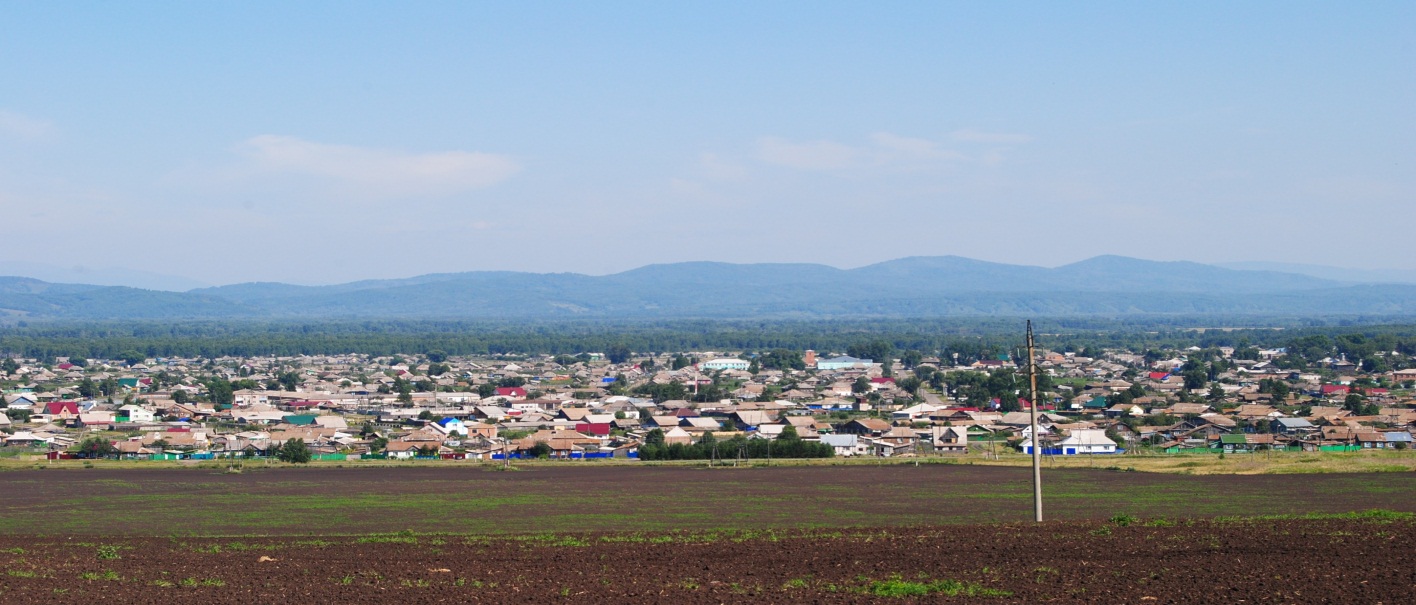 № 5 (78) от 24 апреля 2015 г.	с. КаратузскоеКАРАТУЗСКИЙСЕЛЬСКИЙ СОВЕТ ДЕПУТАТОВКАРАТУЗСКОГО РАЙОНА КРАСНОЯРСКОГО КРАЯРЕШЕНИЕ«20»04.2015                                              с.Каратузское 		                                          № 26-154О внесении изменений и дополнений  в Устав Каратузского сельсовета Каратузского района Красноярского края. В целях приведения Устава Каратузского сельсовета Каратузского  района Красноярского края в соответствие с требованиями Федерального закона от 06.10.03 г. № 131-ФЗ «Об общих принципах организации местного самоуправления в Российской Федерации», Закона Красноярского края от 01.12.2014 № 7-2880 «О закреплении вопросов местного значения за сельскими поселениями Красноярского края»,  Закона Красноярского края от 03.03.2015 № 8-3182 «О внесении изменений в статью 2 Закона края от 01.12.2014 №7-2884  «О некоторых вопросах организации органов местного самоуправления в Красноярском крае», руководствуясь статьями 24, 26, 57, 58 Устава Каратузского сельсовета Красноярского края, Каратузский сельский Совет депутатов РЕШИЛ: 1. Внести в Устав Каратузского сельсовета Каратузского  района Красноярского края следующие изменения:1.1. пункт 1 статьи 2  Муниципальное образование Каратузский сельсовет, изложить в следующей редакции:«1. Каратузский сельсовет (далее - сельсовет, поселение) является в соответствии с Федеральным законом от 06.10.2003 № 131-ФЗ «Об общих принципах организации местного самоуправления в Российской Федерации» самостоятельным муниципальным образованием, находящимся в границах Каратузского района Красноярского края, местное самоуправление в котором осуществляется в соответствии с Конституцией Российской Федерации, федеральными законами, Уставом и законами Красноярского края, и настоящим Уставом.»;  1.2 статью 6 изложить в следующей редакции:«Статья 6. Органы и должностные лица местного самоуправления. 1. Каратузский сельский Совет депутатов (далее- сельский Совет депутатов, Совет депутатов, сельский Совет, Совет) – представительный орган местного самоуправления, состоящий из 10 депутатов, избираемый на основе всеобщего равного и прямого избирательного права при тайном голосовании сроком на 5лет.2. Глава Каратузского сельсовета избирается Каратузский сельским Советом депутатов из числа кандидатов, представленных конкурсной комиссией по результатам конкурса, и возглавляет местную администрацию.3. Администрация Каратузского сельсовета является исполнительно-распорядительным органом местного самоуправления, подотчетным Каратузскому сельскому Совету депутатов.»1.3  пункт 1 статьи 7 изложить в следующей редакции:«1. К вопросам местного значения относятся:1.1 составление и рассмотрение проекта бюджета сельсовета, утверждение и исполнение бюджета, осуществление контроля за его исполнением, составление и утверждение отчета об исполнении бюджета;	1.2 установление, изменение и отмена местных налогов и сборов;	1.3 владение, пользование и распоряжение имуществом, находящимся в муниципальной собственности сельсовета;	1.4 организация в границах сельсовета электро-, тепло-, газо- и водоснабжения населения, водоотведения, снабжения населения топливом в пределах полномочий, установленных законодательством Российской Федерации;	1.5 дорожная деятельность в отношении автомобильных дорог местного значения в границах населенных пунктов сельсовета и обеспечение безопасности дорожного движения на них, включая создание и обеспечение функционирования парковок (парковочных мест), осуществление муниципального контроля за сохранностью автомобильных дорог местного значения в границах населенных пунктов сельсовета, а также осуществление иных полномочий в области использования автомобильных дорог и осуществления дорожной деятельности в соответствии с законодательством Российской Федерации;	1.6 обеспечение проживающих в поселениях сельсовета и нуждающихся в жилых помещениях малоимущих граждан жилыми помещениями, организация строительства и содержания муниципального жилищного фонда, создание условий для жилищного строительства, осуществление муниципального жилищного контроля, а также иных полномочий органов местного самоуправления в соответствии с жилищным законодательством;	1.7 создание условий для предоставления транспортных услуг населению и организация транспортного обслуживания населения в границах сельсовета;	1.8 участие в профилактике терроризма и экстремизма, а также в минимизации и (или) ликвидации последствий проявлений терроризма и экстремизма в границах сельсовета;	1.9 создание условий для реализации мер, направленных на укрепление межнационального и межконфессионального согласия, сохранение и развитие языков и культуры народов Российской Федерации, проживающих на территории сельсовета, социальную и культурную адаптацию мигрантов, профилактику межнациональных (межэтнических) конфликтов;	1.10 участие в предупреждении и ликвидации последствий чрезвычайных ситуаций в границах сельсовета;	1.11 обеспечение первичных мер пожарной безопасности в границах населенных пунктов сельсовета;	1.12 создание условий для обеспечения жителей сельсовета услугами связи, общественного питания, торговли и бытового обслуживания;	1.13 организация библиотечного обслуживания населения, комплектование и обеспечение сохранности библиотечных фондов библиотек сельсовета;	1.14 создание условий для организации досуга и обеспечения жителей сельсовета услугами организаций культуры;	1.15 сохранение, использование и популяризация объектов культурного наследия (памятников истории и культуры), находящихся в собственности сельсовета, охрана объектов культурного наследия (памятников истории и культуры) местного (муниципального) значения, расположенных на территории сельсовета;	1.16 создание условий для развития местного традиционного народного художественного творчества, участие в сохранении, возрождении и развитии народных художественных промыслов в населенных пунктах сельсовета;	1.17 обеспечение условий для развития на территории сельсовета физической культуры и массового спорта, организация проведения официальных физкультурно-оздоровительных и спортивных мероприятий сельсовета;	1.18 создание условий для массового отдыха жителей сельсовета и организация обустройства мест массового отдыха населения, включая обеспечение свободного доступа граждан к водным объектам общего пользования и их береговым полосам;	1.19 формирование архивных фондов сельсовета;	1.20 организация сбора и вывоза бытовых отходов и мусора;	1.21 утверждение правил благоустройства территории сельсовета, устанавливающих в том числе требования по содержанию зданий (включая жилые дома), сооружений и земельных участков, на которых они расположены, к внешнему виду фасадов и ограждений соответствующих зданий и сооружений, перечень работ по благоустройству и периодичность их выполнения; установление порядка участия собственников зданий (помещений в них) и сооружений в благоустройстве прилегающих территорий; организация благоустройства территории сельсовета (включая освещение улиц, озеленение территории, установку указателей с наименованиями улиц и номерами домов, размещение и содержание малых архитектурных форм), а также использования, охраны, защиты, воспроизводства городских лесов, лесов особо охраняемых природных территорий, расположенных в границах населенных пунктов сельсовета;	1.22 утверждение генеральных планов сельсовета, правил землепользования и застройки, утверждение подготовленной на основе генеральных планов поселения документации по планировке территории, выдача разрешений на строительство (за исключением случаев, предусмотренных Градостроительным кодексом Российской Федерации, иными федеральными законами), разрешений на ввод объектов в эксплуатацию при осуществлении строительства, реконструкции объектов капитального строительства, расположенных на территории сельсовета, утверждение местных нормативов градостроительного проектирования поселений, резервирование земель и изъятие, в том числе путем выкупа, земельных участков в границах сельсовета для муниципальных нужд, осуществление муниципального земельного контроля за использованием земель поселения, осуществление в случаях, предусмотренных Градостроительным кодексом Российской Федерации, осмотров зданий, сооружений и выдача рекомендаций об устранении выявленных в ходе таких осмотров нарушений;	1.23 присвоение адресов объектам адресации, изменение, аннулирование адресов, присвоение наименований элементам улично-дорожной сети (за исключением автомобильных дорог федерального значения, автомобильных дорог регионального или межмуниципального значения, местного значения муниципального района), наименований элементам планировочной структуры в границах сельсовета, изменение, аннулирование таких наименований, размещение информации в государственном адресном реестре;	1.24 организация ритуальных услуг и содержание мест захоронения;	1.25 организация и осуществление мероприятий по территориальной обороне и гражданской обороне, защите населения и территории сельсовета от чрезвычайных ситуаций природного и техногенного характера;	1.26 создание, содержание и организация деятельности аварийно-спасательных служб и (или) аварийно-спасательных формирований на территории сельсовета;	1.27 осуществление мероприятий по обеспечению безопасности людей на водных объектах, охране их жизни и здоровья;	1.28 создание, развитие и обеспечение охраны лечебно-оздоровительных местностей и курортов местного значения на территории сельсовета, а также осуществление муниципального контроля в области использования и охраны особо охраняемых природных территорий местного значения;	1.29 содействие в развитии сельскохозяйственного производства, создание условий для развития малого и среднего предпринимательства;	1.30 организация и осуществление мероприятий по работе с детьми и молодежью в населенных пунктах сельсовета;	1.31 осуществление в пределах, установленных водным законодательством Российской Федерации, полномочий собственника водных объектов, информирование населения об ограничениях их использования;	1.32 осуществление муниципального лесного контроля;	1.33 оказание поддержки гражданам и их объединениям, участвующим в охране общественного порядка, создание условий для деятельности народных дружин;	1.34 предоставление помещения для работы на обслуживаемом административном участке  сельсовета сотруднику, замещающему должность участкового уполномоченного полиции;	1.35 до 1 января 2017 года предоставление сотруднику, замещающему должность участкового уполномоченного полиции, и членам его семьи жилого помещения на период выполнения сотрудником обязанностей по указанной должности;	1.36 оказание поддержки социально ориентированным некоммерческим организациям в пределах полномочий, установленных статьями 31.1 и 31.3 Федерального закона от 12 января 1996 года № 7-ФЗ «О некоммерческих организациях»;	1.37 обеспечение выполнения работ, необходимых для создания искусственных земельных участков для нужд сельсовета, проведение открытого аукциона на право заключить договор о создании искусственного земельного участка в соответствии с федеральным законом;	1.38 осуществление мер по противодействию коррупции в границах сельсовета.	1.4. статью 11 изложить в следующей редакции:«Статья 11.  Глава Каратузского сельсовета1. Глава Каратузского сельсовета — высшее должностное лицо Каратузского сельсовета Красноярского края, наделенное согласно Уставу собственной компетенцией по решению вопросов местного значения, возглавляющее деятельность по осуществлению местного самоуправления на территории Каратузского сельсовета Красноярского края.2. Глава Каратузского сельсовета действует в пределах полномочий, определенных законодательством, настоящим Уставом и решениями Каратузского сельского Совета депутатов.3. Глава Каратузского сельсовета представляет Каратузский сельсовет Красноярского края в отношениях с Российской Федерацией, ее субъектами, государственными органами, другими муниципальными образованиями, юридическими и физическими лицами.4. Глава Каратузского сельсовета избирается Каратузским сельским Советом депутатов из числа кандидатов, представленных конкурсной комиссией по результатам конкурса, и возглавляет местную администрацию.5. Иностранный гражданин может быть избран главой муниципального образования в случае, если такая возможность предусмотрена международным договором Российской Федерации с соответствующим иностранным государством.6. На Главу Каратузского сельсовета распространяются гарантии, предусмотренные законодательством.7. Глава Каратузского сельсовета должен соблюдать ограничения и запреты и исполнять обязанности, которые установлены Федеральным законом от 25.12.2008 № 273-ФЗ «О противодействии коррупции» и другими федеральными законами.»;1.5 статью 12 изложить в следующей редакции:«Статья 12. Срок полномочий Главы Каратузского сельсовета Красноярского края1. Срок полномочий Главы Каратузского сельсовета -5 лет. 2. Полномочия Главы Каратузского сельсовета начинаются со дня его вступления в должность и прекращаются в день вступления в должность вновь избранного Главы Каратузского сельсовета.»;1.6 в статье 13 Прекращение полномочий Главы сельсовета : Подпункт 2.9 пункта 2 исключить;Пункт 5 исключить;1.7 статью 17 изложить в следующей редакции:«Статья 17. Правовые акты Главы Каратузского сельсовета1. Глава Каратузского сельсовета в пределах своей компетенции издает постановления администрации по вопросам местного значения и по вопросам, связанным с осуществлением отдельных государственных полномочий, обязательные для исполнения всеми расположенными на территории Каратузского сельсовета Красноярского края предприятиями, учреждениями и организациями, независимо от их организационно-правовой формы, а также органами местного самоуправления и гражданами, и распоряжения администрации по вопросам организации деятельности администрации Каратузского сельсовета.	2. Глава Каратузского сельсовета Каратузского района Красноярского края издает постановления и распоряжения по иным вопросам, отнесенным к его компетенции уставом муниципального образования в соответствии с Федеральным законом от 06.10.2003 № 131-ФЗ «Об общих принципах организации местного самоуправления в Российской Федерации», другими федеральными законами.3. Правовые акты Главы Каратузского сельсовета, кроме указанных в пункте 4 настоящей статьи, вступают в силу со дня их подписания, если в самом акте не определено иное.4. Нормативные правовые акты Главы Каратузского сельсовета, затрагивающие права, свободы и обязанности человека и гражданина, вступают в силу после их официального опубликования (обнародования).5. Правовые акты Главы Каратузского сельсовета могут быть отменены или их действие может быть приостановлено им самим, в случае изменения перечня его полномочий - органами местного самоуправления или должностными лицами местного самоуправления, к полномочиям которых на момент отмены или приостановления действия муниципального правового акта отнесено принятие (издание) соответствующего муниципального правового акта, а также судом; а в части, регулирующей осуществление органами местного самоуправления отдельных государственных полномочий, переданных им федеральными законами и законами Красноярского края, - уполномоченным органом государственной власти Российской Федерации (уполномоченным органом государственной власти Красноярского края).»;1.8 в статье 19 Председатель Совета депутатов подпункт 1 пункта 2 изложить в следующей редакции:«2) Председатель Каратузского сельского Совета депутатов избирается из числа его депутатов на срок полномочий данного состава. Порядок избрания Председателя определяется Регламентом Каратузского сельского Совета депутатов.»;1.9 подпункт 1.8 пункта 1 статьи 31 Устава исключить,          подпункт 1.9 пункта 1 статьи 31 Устава исключить;1.10 в статье 34 Муниципальные выборы пункт 1 изложить в следующей редакции:«1. Выборы депутатов Каратузского сельского Совета депутатов осуществляются на основе всеобщего равного и прямого избирательного права при тайном голосовании.»;1.11 в статье 34.1 Избирательная комиссия пункт  6 изложить в следующей редакции:«6. Избирательная комиссия осуществляет свои полномочия, определенные Федеральным законом от 12.06.2002 № 67-ФЗ «Об основных гарантиях избирательных прав и права на участие в референдуме граждан Российской Федерации», Законом Красноярского края от 02.10.2003 № 8-1411 «О выборах в органы местного самоуправления в Красноярском крае», Уставным законом Красноярского края от 10.11.2011 №13-6401 «О референдумах в Красноярском крае».Кроме того:1) публикует (обнародует) в соответствующих средствах массовой информации результаты выборов; итоги голосования, местных референдумов;2)  рассматривает и решает вопросы материально-технического обеспечения подготовки и проведения выборов;3) обеспечивает изготовление бюллетеней по выборам депутатов Каратузского сельского Совета депутатов, бюллетеней для голосования на местном референдуме;4) обеспечивает информирование избирателей о сроках и порядке осуществления избирательных действий, ходе избирательной кампании;5) может создавать рабочие группы, привлекать к выполнению работ внештатных работников.»;1.12 пункт 2 ст.46 «Муниципальный заказ» изложить в следующей редакции:  «2. Закупки товаров, работ, услуг для обеспечения муниципальных нужд осуществляются в соответствии с законодательством Российской Федерации о контрактной системе в сфере закупок товаров, работ, услуг для обеспечения государственных и муниципальных нужд».1.13 статью 59 Вступление в силу настоящего Устава и вносимых в него изменений и дополнений, дополнить пунктом 3 в следующей редакции:«3. Положения статьи 6, статьи 11, статьи 12, статьи 13, статьи 17, статьи 19, статьи 34, статьи 34.1 настоящего Устава в редакции Решения от _______________ № ___________ «О внесении изменений и дополнений в Устав Каратузского сельсовета» применяются в отношении порядка избрания главы Каратузского сельсовета Красноярского края после истечения срока полномочий главы Каратузского сельсовета, избранного до дня вступления в силу Закона Красноярского края от 01.12.2014 № 7-2884 «О некоторых вопросах организации органов местного самоуправления в Красноярском крае».1.14 Пункт 1 статьи 7.1 «Права органов местного самоуправления на решение вопросов, не отнесенных к вопросам местного значения сельсовета»  дополнить пунктами «13», «14» «15» следующего содержания соответственно: «13) создание условий для организации проведения независимой оценки качества оказания услуг организациями в порядке и на условиях, которые установлены федеральными законами; 14) предоставление гражданам жилых помещений муниципального жилищного фонда по договорам найма жилых помещений жилищного фонда социального использования в соответствии  с жилищным законодательством.15) Осуществление мероприятий по отлову и содержанию безнадзорных животных обитающих на территории поселения»;2. Контроль за исполнением настоящего Решения оставляю за собой.3. Настоящее Решение о внесении изменений и дополнений в Устав Каратузского сельсовета Красноярского края подлежит официальному опубликованию (обнародованию) после его государственной регистрации и вступает  в силу со  дня, следующего за днем официального опубликования (обнародования).Глава Каратузского сельсовета обязан опубликовать (обнародовать) зарегистрированное Решение о внесении изменений и дополнений в Устав Каратузского сельсовета Красноярского края, в течении семи дней со дня его поступления из Управления Министерства юстиции Российской Федерации по Красноярскому краю. Председатель Каратузского сельского  Совета депутатов								А.П. Булахов							          Глава Каратузского сельсовета					А.А. СаарКАРАТУЗСКИЙ СЕЛЬСКИЙ СОВЕТ ДЕПУТАТОВ                                                                       РЕШЕНИЕ                                                                                                                                                                                                                                                                                                                                                                                                                                                                                                                                                                                                                                                                                                                                                                                                                                                                      20.04.2015 г.                                               с. Каратузское                                                   № 26-155   Об утверждении плана работыКаратузского сельского Советадепутатов и постоянных депутатскихкомиссий на 2015 год.Руководствуясь ст. 24 Устава Каратузского сельсовета, Каратузский сельский Совет депутатов РЕШИЛ:Утвердить план работы Каратузского сельского Совета депутатов и постоянных комиссий на 2015 год (прилагается).Решение вступает в силу со дня его подписания.Контроль за исполнением настоящего Решения оставляю за собой Глава Каратузского сельсовета:                                                          А.А. СаарПредседатель Каратузскогосельского Совета депутатов                                                               А.П.БулаховПЛАН РАБОТЫКаратузского сельского Совета депутатов и постоянных комиссий на 2015 годОрганизационные мероприятияУчеба депутатовПредседатель сельского Советадепутатов                                                                                             А.П.БулаховКАРАТУЗСКИЙ СЕЛЬСКИЙ СОВЕТ ДЕПУТАТОВРЕШЕНИЕ20.04.2015                                                              с. Каратузское                                               №  26-156«Об исполнении бюджета Каратузского сельсовета за 2014 год»   	Заслушав и обсудив информацию об исполнении бюджета Каратузского сельсовета за 2014 год  Каратузский сельский Совет депутатов РЕШИЛ:1. Утвердить отчет об исполнении бюджета Каратузского сельсовета за 2014 год:   -  По доходам в сумме – 34540,62 тыс. рублей;-  По расходам в сумме – 35166,17 тыс. рублей;- По источникам внутреннего финансирования дефицита бюджета: (профицит) в сумме 625,55 тыс. рублей, согласно приложению 1.- Дефицит бюджета – 625,55 тыс. рублей.2. Решение вступает в силу со дня его принятия и подлежит опубликованию в печатном издании органа местного самоуправления Каратузского сельсовета «Каратузский вестник».Глава Каратузского сельсовета:                                А.А. Саар   Председатель сельскогоСовета депутатов                                                       А.П. Булахов        КАРАТУЗСКИЙ СЕЛЬСКИЙ СОВЕТ ДЕПУТАТОВРЕШЕНИЕ20.04.2015                                                                   с. Каратузское                                                          №  26-157«Об исполнении бюджета Каратузского сельсовета за 1 квартал 2015 года»   	Заслушав и обсудив информацию об исполнении бюджета Каратузского сельсовета за 1 квартал 2015 года  Каратузский сельский Совет депутатов РЕШИЛ:1. Утвердить отчет об исполнении бюджета Каратузского сельсовета за  1 квартал 2015 года:   -  По доходам в сумме – 4341,84 тыс. рублей;-  По расходам в сумме – 3976,15 тыс. рублей;- По источникам внутреннего финансирования дефицита(профицит) бюджета сельсовета  в сумме 365,69 тыс. рублей, согласно приложению 1 к настоящему Решению.2. Решение вступает в силу со дня его принятия и подлежит опубликованию в печатном издании органа местного самоуправления Каратузского сельсовета «Каратузский вестник», вступает в силу после его подписания и распространяет свое действие на правоотношения возникшие с 01.01.2015 года.Глава Каратузского сельсовета:                                             А.А. Саар  Председатель сельского                                                         А.П. БулаховСовета депутатов                                                                          КАРАТУЗСКИЙ СЕЛЬСКИЙ СОВЕТ ДЕПУТАТОВКАРАТУЗСКОГО  РАЙОНА КРАСНОЯРСКОГО КРАЯРЕШЕНИЕ20.04.2015г.                                                                                                                                  № 26-158 О   безвозмездной  передаче  имущества,находящегося в муниципальной собственностиКаратузского сельсовета в собственность муниципального образования«Амыльский сельсовет»Руководствуясь Федеральным законом от 06.10.2003 №131-ФЗ «Об общих принципах организации местного самоуправления в РФ», ст.43-44 устава муниципального образования «Каратузский сельсовет» Каратузский сельский Совет депутатов РЕШИЛ:Передать, находящийся  в собственности муниципального образования «Каратузский сельсовет» трактор МТЗ-80Л год выпуска 1996; заводской номер машины (рамы) 937651; номер двигателя 320258; коробка передач № 860801; цвет – красный; паспорт транспортного средства ВВ 632137 от 31.07.2007 года, согласно приложению  в собственность муниципального образования «Амыльский сельсовет» на безвозмездной основе.Контроль за исполнением настоящего решения возложить на депутатскую комиссию по социальной законности.Решение вступает в силу в день следующий за днем его официального опубликования в газете «Каратузский вестник».Председатель Совета депутатов                                                         А.П.БулаховГлава Каратузского сельсовета:                                                          А.А. СаарПриложение к Решению Каратузскогосельского Совета депутатов от 20.04.2015г. № 26-158Переченьимущества, подлежащего безвозмездной передаче в собственность Муниципального образования «Амыльский сельсовет»КАРАТУЗСКИЙ СЕЛЬСКИЙ СОВЕТ ДЕПУТАТОВОЧЕРЕДНАЯ СЕССИЯ КАРАТУЗСКОГО СЕЛЬСКОГО СОВЕТАДЕПУТАТОВ ЧЕТВЕРТОГО СОЗЫВАПРОТОКОЛ № 2с.Каратузское                                                                                                20.04.2015г.                                                                                                                                        Место проведения: МБУК                                                                                                                                       «Каратузская поселенческаябиблиотека им.Г.Г. Каратаева»                                                                                                        ул.Ярова, 38.Число депутатов, избранных в сельский Совет депутатов: 9Присутствовали – 9    Председатель заседания: Булахов А.П., депутат Каратузского сельского Совета депутатов. В соответствии статьи 52 Регламента Каратузского сельского Совета депутатов протокол вела Алексеева Е.В., секретарь сельского Совета депутатов.        Председатель заседания провел голосование за открытие сессии (ПРОГОЛОСОВАЛИ – ВСЕ ЕДИНОГЛАСНО) и зачитал решения, принятые в рабочем порядке согласно статьи 45 Регламента сельского Совета депутатов:Решение Каратузского сельского Совета депутатов от 04.021.20154 года № Р-152 «О внесении изменений в решение Каратузского сельского Совета депутатов от 28.11.2014 года № 25-149 «О бюджете Каратузского сельсовета на 2015 год и плановый период 2016-2017 годы»Решение Каратузского сельского Совета депутатов от 28.03.2015 года № Р-153 «О внесении изменений в Решение Каратузского сельского Совета депутатов от 28.11.2014 года № 25-149 «О бюджете Каратузского сельсовета на 2015 год и плановый период 2016-2017 годы»  В соответствии со ст.55 Регламента сельского Совета депутатов председатель заседания предложил следующую повестку дня очередной сессии Каратузского сельского Совета депутатов:       1.«О внесении изменений и дополнений в Устав»Докладчик: Логунов А.П.,  ведущий специалист по правовым вопросам администрации Каратузского сельсовета.       2. «Об исполнении бюджета Каратузского сельсовета за 2014 год».Докладчик: Адольф Л.И., главный бухгалтер администрации Каратузского сельсовета      3. «Об исполнении бюджета  Каратузского сельсовета за 1 квартал 2015 года».       Докладчик: Адольф Л.И., главный бухгалтер администрации Каратузского сельсовета       4.«О плане работы Каратузского сельского Совета депутатов на 2015 год».Докладчик: Булахов А.П., председатель Каратузского сельского Совета депутатов     5. Разное:Докладчик: А.П. Булахов, председатель сельского Совета депутатов.     Других предложений по повестке дня не было.Повестка дня очередной сессии сельского Совета депутатов была поставлена на голосование и принята единогласно.     Председатель заседания предложил следующий регламент очередной сессии сельского Совета депутатов:по первому вопросу – 5 минутпо второму вопросу –  5 минутпо третьему вопросу – 5 минутпо четвертому вопросу – 5 минутпо пятому вопросу – 5 минутДля выступления в прениях до 5 минут. Работу сессии провести без перерыва.  Председатель провел голосование за принятие регламента работы сессии:«За» - единогласно, «Против» - нет, воздержавшихся нет.    СЛУШАЛИ:1.Слово для доклада «О внесении изменений и дополнений в Устав» предоставлено Логунову А.П. Анатолий Павлович сказал, что в целях приведения Устава Каратузского сельсовета Каратузского  района Красноярского края в соответствие с требованиями Федерального закона от 06.10.03 г. № 131-ФЗ «Об общих принципах организации местного самоуправления в Российской Федерации», Закона Красноярского края от 01.12.2014 № 7-2880 «О закреплении вопросов местного значения за сельскими поселениями Красноярского края»,  Закона Красноярского края от 03.03.2015 № 8-3182 «О внесении изменений в статью 2 Закона края от 01.12.2014 №7-2884  «О некоторых вопросах организации органов местного самоуправления в Красноярском крае», руководствуясь статьями 24, 26, 57, 58 Устава Каратузского сельсовета Красноярского края, Каратузский сельский Совет депутатов решил внести в Устав Каратузского сельсовета Каратузского  района Красноярского края следующие изменения:1.1. пункт 1 статьи 2  Муниципальное образование Каратузский сельсовет, изложить в следующей редакции:«1. Каратузский сельсовет (далее - сельсовет, поселение) является в соответствии с Федеральным законом от 06.10.2003 № 131-ФЗ «Об общих принципах организации местного самоуправления в Российской Федерации» самостоятельным муниципальным образованием, находящимся в границах Каратузского района Красноярского края, местное самоуправление в котором осуществляется в соответствии с Конституцией Российской Федерации, федеральными законами, Уставом и законами Красноярского края, и настоящим Уставом.»;  1.2 статью 6 изложить в следующей редакции:«Статья 6. Органы и должностные лица местного самоуправления. 1. Каратузский сельский Совет депутатов (далее- сельский Совет депутатов, Совет депутатов, сельский Совет, Совет) – представительный орган местного самоуправления, состоящий из 10 депутатов, избираемый на основе всеобщего равного и прямого избирательного права при тайном голосовании сроком на 5лет.2. Глава Каратузского сельсовета избирается Каратузский сельским Советом депутатов из числа кандидатов, представленных конкурсной комиссией по результатам конкурса, и возглавляет местную администрацию.3. Администрация Каратузского сельсовета является исполнительно-распорядительным органом местного самоуправления, подотчетным Каратузскому сельскому Совету депутатов.»1.3  пункт 1 статьи 7 изложить в следующей редакции:«1. К вопросам местного значения относятся:1.1 составление и рассмотрение проекта бюджета сельсовета, утверждение и исполнение бюджета, осуществление контроля за его исполнением, составление и утверждение отчета об исполнении бюджета;	1.2 установление, изменение и отмена местных налогов и сборов;	1.3 владение, пользование и распоряжение имуществом, находящимся в муниципальной собственности сельсовета;	1.4 организация в границах сельсовета электро-, тепло-, газо- и водоснабжения населения, водоотведения, снабжения населения топливом в пределах полномочий, установленных законодательством Российской Федерации;	1.5 дорожная деятельность в отношении автомобильных дорог местного значения в границах населенных пунктов сельсовета и обеспечение безопасности дорожного движения на них, включая создание и обеспечение функционирования парковок (парковочных мест), осуществление муниципального контроля за сохранностью автомобильных дорог местного значения в границах населенных пунктов сельсовета, а также осуществление иных полномочий в области использования автомобильных дорог и осуществления дорожной деятельности в соответствии с законодательством Российской Федерации;	1.6 обеспечение проживающих в поселениях сельсовета и нуждающихся в жилых помещениях малоимущих граждан жилыми помещениями, организация строительства и содержания муниципального жилищного фонда, создание условий для жилищного строительства, осуществление муниципального жилищного контроля, а также иных полномочий органов местного самоуправления в соответствии с жилищным законодательством;	1.7 создание условий для предоставления транспортных услуг населению и организация транспортного обслуживания населения в границах сельсовета;	1.8 участие в профилактике терроризма и экстремизма, а также в минимизации и (или) ликвидации последствий проявлений терроризма и экстремизма в границах сельсовета;	1.9 создание условий для реализации мер, направленных на укрепление межнационального и межконфессионального согласия, сохранение и развитие языков и культуры народов Российской Федерации, проживающих на территории сельсовета, социальную и культурную адаптацию мигрантов, профилактику межнациональных (межэтнических) конфликтов;	1.10 участие в предупреждении и ликвидации последствий чрезвычайных ситуаций в границах сельсовета;	1.11 обеспечение первичных мер пожарной безопасности в границах населенных пунктов сельсовета;	1.12 создание условий для обеспечения жителей сельсовета услугами связи, общественного питания, торговли и бытового обслуживания;	1.13 организация библиотечного обслуживания населения, комплектование и обеспечение сохранности библиотечных фондов библиотек сельсовета;	1.14 создание условий для организации досуга и обеспечения жителей сельсовета услугами организаций культуры;	1.15 сохранение, использование и популяризация объектов культурного наследия (памятников истории и культуры), находящихся в собственности сельсовета, охрана объектов культурного наследия (памятников истории и культуры) местного (муниципального) значения, расположенных на территории сельсовета;	1.16 создание условий для развития местного традиционного народного художественного творчества, участие в сохранении, возрождении и развитии народных художественных промыслов в населенных пунктах сельсовета;	1.17 обеспечение условий для развития на территории сельсовета физической культуры и массового спорта, организация проведения официальных физкультурно-оздоровительных и спортивных мероприятий сельсовета;	1.18 создание условий для массового отдыха жителей сельсовета и организация обустройства мест массового отдыха населения, включая обеспечение свободного доступа граждан к водным объектам общего пользования и их береговым полосам;	1.19 формирование архивных фондов сельсовета;	1.20 организация сбора и вывоза бытовых отходов и мусора;	1.21 утверждение правил благоустройства территории сельсовета, устанавливающих в том числе требования по содержанию зданий (включая жилые дома), сооружений и земельных участков, на которых они расположены, к внешнему виду фасадов и ограждений соответствующих зданий и сооружений, перечень работ по благоустройству и периодичность их выполнения; установление порядка участия собственников зданий (помещений в них) и сооружений в благоустройстве прилегающих территорий; организация благоустройства территории сельсовета (включая освещение улиц, озеленение территории, установку указателей с наименованиями улиц и номерами домов, размещение и содержание малых архитектурных форм), а также использования, охраны, защиты, воспроизводства городских лесов, лесов особо охраняемых природных территорий, расположенных в границах населенных пунктов сельсовета;	1.22 утверждение генеральных планов сельсовета, правил землепользования и застройки, утверждение подготовленной на основе генеральных планов поселения документации по планировке территории, выдача разрешений на строительство (за исключением случаев, предусмотренных Градостроительным кодексом Российской Федерации, иными федеральными законами), разрешений на ввод объектов в эксплуатацию при осуществлении строительства, реконструкции объектов капитального строительства, расположенных на территории сельсовета, утверждение местных нормативов градостроительного проектирования поселений, резервирование земель и изъятие, в том числе путем выкупа, земельных участков в границах сельсовета для муниципальных нужд, осуществление муниципального земельного контроля за использованием земель поселения, осуществление в случаях, предусмотренных Градостроительным кодексом Российской Федерации, осмотров зданий, сооружений и выдача рекомендаций об устранении выявленных в ходе таких осмотров нарушений;	1.23 присвоение адресов объектам адресации, изменение, аннулирование адресов, присвоение наименований элементам улично-дорожной сети (за исключением автомобильных дорог федерального значения, автомобильных дорог регионального или межмуниципального значения, местного значения муниципального района), наименований элементам планировочной структуры в границах сельсовета, изменение, аннулирование таких наименований, размещение информации в государственном адресном реестре;	1.24 организация ритуальных услуг и содержание мест захоронения;	1.25 организация и осуществление мероприятий по территориальной обороне и гражданской обороне, защите населения и территории сельсовета от чрезвычайных ситуаций природного и техногенного характера;	1.26 создание, содержание и организация деятельности аварийно-спасательных служб и (или) аварийно-спасательных формирований на территории сельсовета;	1.27 осуществление мероприятий по обеспечению безопасности людей на водных объектах, охране их жизни и здоровья;	1.28 создание, развитие и обеспечение охраны лечебно-оздоровительных местностей и курортов местного значения на территории сельсовета, а также осуществление муниципального контроля в области использования и охраны особо охраняемых природных территорий местного значения;	1.29 содействие в развитии сельскохозяйственного производства, создание условий для развития малого и среднего предпринимательства;	1.30 организация и осуществление мероприятий по работе с детьми и молодежью в населенных пунктах сельсовета;	1.31 осуществление в пределах, установленных водным законодательством Российской Федерации, полномочий собственника водных объектов, информирование населения об ограничениях их использования;	1.32 осуществление муниципального лесного контроля;	1.33 оказание поддержки гражданам и их объединениям, участвующим в охране общественного порядка, создание условий для деятельности народных дружин;	1.34 предоставление помещения для работы на обслуживаемом административном участке  сельсовета сотруднику, замещающему должность участкового уполномоченного полиции;	1.35 до 1 января 2017 года предоставление сотруднику, замещающему должность участкового уполномоченного полиции, и членам его семьи жилого помещения на период выполнения сотрудником обязанностей по указанной должности;	1.36 оказание поддержки социально ориентированным некоммерческим организациям в пределах полномочий, установленных статьями 31.1 и 31.3 Федерального закона от 12 января 1996 года № 7-ФЗ «О некоммерческих организациях»;	1.37 обеспечение выполнения работ, необходимых для создания искусственных земельных участков для нужд сельсовета, проведение открытого аукциона на право заключить договор о создании искусственного земельного участка в соответствии с федеральным законом;	1.38 осуществление мер по противодействию коррупции в границах сельсовета.	1.4. статью 11 изложить в следующей редакции:«Статья 11.  Глава Каратузского сельсовета1. Глава Каратузского сельсовета — высшее должностное лицо Каратузского сельсовета Красноярского края, наделенное согласно Уставу собственной компетенцией по решению вопросов местного значения, возглавляющее деятельность по осуществлению местного самоуправления на территории Каратузского сельсовета Красноярского края.2. Глава Каратузского сельсовета действует в пределах полномочий, определенных законодательством, настоящим Уставом и решениями Каратузского сельского Совета депутатов.3. Глава Каратузского сельсовета представляет Каратузский сельсовет Красноярского края в отношениях с Российской Федерацией, ее субъектами, государственными органами, другими муниципальными образованиями, юридическими и физическими лицами.4. Глава Каратузского сельсовета избирается Каратузским сельским Советом депутатов из числа кандидатов, представленных конкурсной комиссией по результатам конкурса, и возглавляет местную администрацию.5. Иностранный гражданин может быть избран главой муниципального образования в случае, если такая возможность предусмотрена международным договором Российской Федерации с соответствующим иностранным государством.6. На Главу Каратузского сельсовета распространяются гарантии, предусмотренные законодательством.7. Глава Каратузского сельсовета должен соблюдать ограничения и запреты и исполнять обязанности, которые установлены Федеральным законом от 25.12.2008 № 273-ФЗ «О противодействии коррупции» и другими федеральными законами.»;1.5 статью 12 изложить в следующей редакции:«Статья 12. Срок полномочий Главы Каратузского сельсовета Красноярского края1. Срок полномочий Главы Каратузского сельсовета -5 лет. 2. Полномочия Главы Каратузского сельсовета начинаются со дня его вступления в должность и прекращаются в день вступления в должность вновь избранного Главы Каратузского сельсовета.»;1.6 в статье 13 Прекращение полномочий Главы сельсовета : Подпункт 2.9 пункта 2 исключить;Пункт 5 исключить;1.7 статью 17 изложить в следующей редакции:«Статья 17. Правовые акты Главы Каратузского сельсовета1. Глава Каратузского сельсовета в пределах своей компетенции издает постановления администрации по вопросам местного значения и по вопросам, связанным с осуществлением отдельных государственных полномочий, обязательные для исполнения всеми расположенными на территории Каратузского сельсовета Красноярского края предприятиями, учреждениями и организациями, независимо от их организационно-правовой формы, а также органами местного самоуправления и гражданами, и распоряжения администрации по вопросам организации деятельности администрации Каратузского сельсовета.	2. Глава Каратузского сельсовета Каратузского района Красноярского края издает постановления и распоряжения по иным вопросам, отнесенным к его компетенции уставом муниципального образования в соответствии с Федеральным законом от 06.10.2003 № 131-ФЗ «Об общих принципах организации местного самоуправления в Российской Федерации», другими федеральными законами.3. Правовые акты Главы Каратузского сельсовета, кроме указанных в пункте 4 настоящей статьи, вступают в силу со дня их подписания, если в самом акте не определено иное.4. Нормативные правовые акты Главы Каратузского сельсовета, затрагивающие права, свободы и обязанности человека и гражданина, вступают в силу после их официального опубликования (обнародования).5. Правовые акты Главы Каратузского сельсовета могут быть отменены или их действие может быть приостановлено им самим, в случае изменения перечня его полномочий - органами местного самоуправления или должностными лицами местного самоуправления, к полномочиям которых на момент отмены или приостановления действия муниципального правового акта отнесено принятие (издание) соответствующего муниципального правового акта, а также судом; а в части, регулирующей осуществление органами местного самоуправления отдельных государственных полномочий, переданных им федеральными законами и законами Красноярского края, - уполномоченным органом государственной власти Российской Федерации (уполномоченным органом государственной власти Красноярского края).»;1.8 в статье 19 Председатель Совета депутатов подпункт 1 пункта 2 изложить в следующей редакции:«2) Председатель Каратузского сельского Совета депутатов избирается из числа его депутатов на срок полномочий данного состава. Порядок избрания Председателя определяется Регламентом Каратузского сельского Совета депутатов.»;1.9 подпункт 1.8 пункта 1 статьи 31 Устава исключить,          подпункт 1.9 пункта 1 статьи 31 Устава исключить;1.10 в статье 34 Муниципальные выборы пункт 1 изложить в следующей редакции:«1. Выборы депутатов Каратузского сельского Совета депутатов осуществляются на основе всеобщего равного и прямого избирательного права при тайном голосовании.»;1.11 в статье 34.1 Избирательная комиссия пункт  6 изложить в следующей редакции:«6. Избирательная комиссия осуществляет свои полномочия, определенные Федеральным законом от 12.06.2002 № 67-ФЗ «Об основных гарантиях избирательных прав и права на участие в референдуме граждан Российской Федерации», Законом Красноярского края от 02.10.2003 № 8-1411 «О выборах в органы местного самоуправления в Красноярском крае», Уставным законом Красноярского края от 10.11.2011 №13-6401 «О референдумах в Красноярском крае».Кроме того:1) публикует (обнародует) в соответствующих средствах массовой информации результаты выборов; итоги голосования, местных референдумов;2)  рассматривает и решает вопросы материально-технического обеспечения подготовки и проведения выборов;3) обеспечивает изготовление бюллетеней по выборам депутатов Каратузского сельского Совета депутатов, бюллетеней для голосования на местном референдуме;4) обеспечивает информирование избирателей о сроках и порядке осуществления избирательных действий, ходе избирательной кампании;5) может создавать рабочие группы, привлекать к выполнению работ внештатных работников.»;1.12 пункт 2 ст.46 «Муниципальный заказ» изложить в следующей редакции:  «2. Закупки товаров, работ, услуг для обеспечения муниципальных нужд осуществляются в соответствии с законодательством Российской Федерации о контрактной системе в сфере закупок товаров, работ, услуг для обеспечения государственных и муниципальных нужд».1.13 статью 59 Вступление в силу настоящего Устава и вносимых в него изменений и дополнений, дополнить пунктом 3 в следующей редакции:«3. Положения статьи 6, статьи 11, статьи 12, статьи 13, статьи 17, статьи 19, статьи 34, статьи 34.1 настоящего Устава в редакции Решения от ___ № __ «О внесении изменений и дополнений в Устав Каратузского сельсовета» применяются в отношении порядка избрания главы Каратузского сельсовета Красноярского края после истечения срока полномочий главы Каратузского сельсовета, избранного до дня вступления в силу Закона Красноярского края от 01.12.2014 № 7-2884 «О некоторых вопросах организации органов местного самоуправления в Красноярском крае».1.14 Пункт 1 статьи 7.1 «Права органов местного самоуправления на решение вопросов, не отнесенных к вопросам местного значения сельсовета»  дополнить пунктами «13», «14» «15» следующего содержания соответственно: «13) создание условий для организации проведения независимой оценки качества оказания услуг организациями в порядке и на условиях, которые установлены федеральными законами; 14) предоставление гражданам жилых помещений муниципального жилищного фонда по договорам найма жилых помещений жилищного фонда социального использования в соответствии  с жилищным законодательством.15) Осуществление мероприятий по отлову и содержанию безнадзорных животных обитающих на территории поселения»;Выступили:Булахов А.П. – Предлагаю проект решения принять за основу.Других предложений нет.РЕШИЛИ: Утвердить проект решения в целом.ГОЛОСОВАЛИ: «За» - единогласно.    2.Слово для  доклада «Об исполнении бюджета Каратузского сельсовета за 2014 год» предоставлено Клюевой А.Л. Алевтина Леонидовна сказала, что бюджет сельского поселения по доходам исполнен в сумме 34540,62 т. руб., что составляет 99,0%. К доходам относятся: налог на доходы физических лиц поступил в сумме 7226,96 т. руб. и исполнен на 98,8 %; налог на имущество исполнен в сумме  2230,86 т. руб. – это земельный налог 1821,67 т. руб.; доходы от продажи материальных и нематериальных активов исполнен в сумме 254,88 т. руб.; безвозмездные поступления от других бюджетов  поступили в сумме 23628,32 т. руб.; дотации бюджетам субъектов РФ и муниципальных образований составили в сумме 10946,21 т. руб.; иные межбюджетные трансферты исполнены на 100 % и составили в сумме 55,85 т. руб.     Бюджет по расходам исполнен в сумме 26532,66 т. руб., что составляет 74,7 % к уточненному плану- это общегосударственные вопросы  исполнены в сумме 4467,16 т. руб.; резервные фонды составляют 95,85 т. руб. и исполнены на 100; обеспечение пожарной безопасности выполнено на 100 %; жилищно-коммунальное хозяйство исполнено на 98,8 %; уличное освещение населения исполнено в сумме 1753 т. руб., что составляет 93,6 %; культура исполнен в сумме 11356,78 т. рублей, что составляет 100 %. Выступили:Шункина И.Л. – Что входит в оплату услуг ЦК «Спутник» и поселенческой библиотеки?Клюева А.Л. – Это заработная плата работников культуры, пожарное обслуживание зданий библиотеки и клуба.Шункина И.Л. – Почему не выполнено на 100 % дорожная деятельность?Клюева А.Л. – суда входят пассажироперевозки. С начала года планировалось выпустить два рейсовых автобуса по маршруту «Вавилон-Терапия», а ходит всего один рейсовый автобус.  Булахов А.П. – Предлагаю проект решения принять за основу.Других предложений нет.РЕШИЛИ: Утвердить проект решения в целом.ГОЛОСОВАЛИ: «За» - единогласно.3.Слово для доклада «Об исполнении бюджета  Каратузского сельсовета за 1 квартал 2015 года» предоставлено Адольф Л.И. Людмила Ивановна сказала, что бюджет сельского поселения по доходам исполнен в сумме 4341,84 т. руб., что составляет 13,1 % - это налог на доходы физических лиц поступил в сумме 11350,37 т.руб. и исполнен на 11,7 %;  земельный налог поступил в сумме 390,12 т. руб.; доходы от имущества находящегося в государственной и муниципальной собственности исполнены на 3,7%; всего поступило налоговых и неналоговых доходов в сумме 2004,65 т. руб.    Бюджет по расходам исполнен в сумме 3976,15 т. руб. – это жилищно-коммунальное хозяйство исполнено на 17,2%; благоустройство 17,6%; транспорт 13,8%; уличное освещение исполнено в сумме 490,23 т. руб.; культура исполнен в сумме 2155,03 т. руб.Выступили:Булахов А.П. – Предлагаю проект решения принять за основу.Других предложений нет.РЕШИЛИ: Утвердить проект решения в целом.ГОЛОСОВАЛИ: «За» - единогласно.    4. Слово для доклада «О плане работы Каратузского сельского Совета депутатов на 2015 год» предоставлено Булахову А.П. Анатолий Павлович сказал, что данный план будет работать до конца 2015 года, но мы будем принимать еще один план-работы посвященный выборам в сентябре месяце 2015 года.Выступили:Шункина И.Л. -  Что подразумевается под обучением депутатов?Булахов А.П. – Это обмен опытом с другими депутатами в разных сельсоветах.Саар А.А. – В г.Красноярске имеется Кадровый ресурсный центр в котором проходят обучения и повышение квалификации депутаты. Булахов А.П. – Предлагаю проект решения принять за основу.Других предложений нет.РЕШИЛИ: Утвердить проект решения в целом.ГОЛОСОВАЛИ: «За» - единогласно.  5. Слово для доклада «О безвозмездной передачи имущества, находящегося в муниципальной собственности Каратузского сельсовета в собственность МО «Амыльский сельсовет» предоставлено Саар А.А. Александр Александрович сказал, что в муниципальной собственности Каратузского сельсовета находится семь единиц техники. К нам поступило два ходатайства от главы Амыльского сельсовета и Каратузского межшкольного учебного комбината. Мы рассмотрели оба ходатайства. Я предлагаю передать трактор МТЗ-80 в пользование Амыльского сельсовета. Выступили:Затулин Н.Н. – Я как глава Амыльского сельсовета выхожу с просьбой передать нам эту единицу техники, так как у нас нет  возможности расчищать улицы села Ширыштык от снежного покрова, осуществлять сбор и вывоз мусора на полигон временного хранения ТБО, оказывать помощь населению по вспашке огородов, вывозке дров и тушению пожаров.Булахов А.П. – Предлагаю проект решения принять за основу.Других предложений нет.РЕШИЛИ: Утвердить проект решения в целом.ГОЛОСОВАЛИ: «За» - 8 человек, «Против» - 1 человек.        Все принятые решения,  вынесенные на очередную сессию рассмотрены,  и прилагаются.   Повестка дня очередной сессии сельского Совета депутатов была рассмотрена, на этом очередная сессия сельского Совета депутатов была объявлена закрытой.Председатель Каратузскогосельского Совета депутатов                                                        А.П. БулаховСекретарь   Каратузского сельсовета                                                             Е.В. АлексееваВыпуск номера подготовила администрация Каратузского сельсовета.Тираж: 50 экземпляров.Адрес: село Каратузское улица Ленина 30.№№ п\п\Наименование вопросовДата рассмотрениядокладчикОтветственный за подготовку1.О плане работы Каратузского сельского Совета депутатовмартпредседательАдминистрация сельсовета,Председатель постоянный комиссий2О бюджетном процессе в Каратузском сельсовете1 квартал, 2015 гКлюева А.Л.,вед.специалист администрации сельсоветаБухгалтер, ведущий специалист по правовым вопросам3О внесении изменений в Решение сельского Совета депутатов 2015 года «О бюджете Каратузского сельсовета на 2015 год и плановый период 2016-2017 годы»1 квартал, 2015Адольф Л.И.,гл.бухгалтер сельсоветаАдольф Л.И.,гл.бухгалтер сельсовета4Отчет администрации сельсовета «Об исполнении бюджета сельсовета за 2013 год»Март, 2015Адольф Л.И.,гл.бухгалтер сельсоветаАдольф Л.И.,гл.бухгалтер сельсовета5Информация «Об исполнении бюджета Каратузского сельсовета за первый квартал 2015 года»Май, 2015Адольф Л.И.,гл.бухгалтер сельсоветаАдольф Л.И.,гл.бухгалтер сельсовета6О социально-экономическом положении Каратузского сельсовета»Май-июнь, 2015Глава сельсовета7Отчет архитектора поселения о выполнении требований градостроительного кодексаИюнь, 2015Архитектор,Филатов В.М.Архитектор,Филатов В.М.8О выполнении противопаводковых мероприятий в  2015 годуИюль, 2015Ведущий инженер по охране труда Пятков М.А.Ведущий инженер по охране труда Пятков М.А.9Информация «О работе административной комиссии при Каратузском сельсовете»Июль, 2015Логунов А.П., ведущий специалист по правовым вопросамЛогунов А.П., ведущий специалист по правовым вопросам10Информация об исполнении бюджета Каратузского сельсовета за первое полугодие 2015 годаАвгуст,  2015Адольф Л.И.,гл.бухгалтер сельсоветаАдольф Л.И.,гл.бухгалтер сельсовета11О подготовке муниципальных учреждений к работе в зимних условияхСентябрь, 2015Яковлева А.М.,зам.главы сельсоветаЯковлева А.М.,зам.главы сельсовета12О внесении изменений и дополнений в Устав Каратузского сельсовета, Каратузского района, Красноярского краяПо мере изменений законодательстваЛогунов А.П., ведущий специалист по правовым вопросамЛогунов А.П., ведущий специалист по правовым вопросам13О проекте бюджета сельсовета на 2015 год и плановый 2017-2018 годы»Октябрь, до 15 ноября 2015Адольф Л.И.,гл.бухгалтер сельсоветаАдольф Л.И.,гл.бухгалтер сельсовета14Об исполнении бюджета за 9 месяцев 2015 годаНоябрь 2015 г.Адольф Л.И.,гл.бухгалтер сельсоветаАдольф Л.И., гл.бухгалтер сельсовета15Об утверждении бюджета сельсовета на 2016 год и плановый период  2017-2018 годыДекабрь,2015Адольф Л.И.,гл.бухгалтер сельсоветаАдольф Л.И.,гл.бухгалтер Сельсовета16О разработке и утверждении плана работы Каратузского сельского Совета депутатов на 2016 годДекабрь, 2015 г.Председатель сельского Совета депутатовПостоянная депутатская комиссия1Организовать обсуждение проектов решений на заседаниях постоянных комиссий с приглашением заинтересованных лиц.В соответствии с планом работы сельского Совета депутатовПредседатель Совета, председатели постоянных комиссий, специалисты администрации2Готовить заключение по проектам решений выносимых сельской администрациейПо мере поступленийПостоянные комиссии, ведущий специалист по правовым вопросам.3Готовить заседания постоянных депутатских комиссийНе реже одного раза в 2 месяцаПредседатель Совета,  председатели комиссий, специалисты сельской администрации4Организовать прием избирателей по личным вопросамВесь периодПредседатель Совета депутатов5Принять участие в торжественных мероприятиях, посвященных празднованию: «70-летию Победы», «91-летию со дня образования Каратузского района», «Дня России», «Дня независимости», «Дня Конституции», «Дня села», и других значимых праздниках.Весь период 2015 года.Депутаты 6Принять активное участие в подготовке проведения собраний по месту жительства избирателейВесь период 2015 годаПредседатель Совета депутатов1Депутатский час/обзор  и изучение законов РФ и Красноярского края, решений районного Совета депутатовПо отдельному плануПредседатель Совета, ведущий специалист по правовым вопросам, председатели постоянных комиссий2Изучение опыта работы сельских Советов депутатов как Каратузского района, а также соседних районов.По мере необходимостиПредседатель Совета.3Обучение депутатов в кадровом центре Красноярского краяПо плану Законодательного Собрания Красноярского края (2 депутата)Председатель Совета4Принимать активное участие в работе сессий и заседаний постоянных комиссий районного Совета депутатовПо плану райсоветаПредседатель Совета, председатели комиссий, депутаты сельского Совета.Приложение № 1   к решению Каратузского сельского Совета депутатов  от   20.04.2015 № 26-156       "Об исполнении  бюджета Каратузского сельсовета за 2014 год "I.Источники внутреннего финансирования дефицита бюджета Каратузского сельсовета  Источники внутреннего финансирования дефицита бюджета Каратузского сельсовета  тыс. руб.№ Код источникаНаименование кода группы, подгруппы,статьи,Сумма на 2014 годУточненный план на 2014 годИсполнено п/пфинансированиявида источников финансирования дефицита Сумма на 2014 годУточненный план на 2014 годИсполнено бюджета ,кода классификации операций сектораСумма на 2014 годУточненный план на 2014 годИсполнено по КИВф, КИВ нФгосударственного управления,относящихсяСумма на 2014 годУточненный план на 2014 годИсполнено к источникам финансирования дефицита бюджета Сумма на 2014 годУточненный план на 2014 годИсполнено Российской ФедерацииСумма на 2014 годУточненный план на 2014 годИсполнено 1.60000000000000000000Источники внутреннего финансирования дефицита бюджета01317,03625,552.60001000000000000000Изменение остатков средств 01317,03625,553.60001050000000000000Изменение остатков средств на счетах по учету средств бюджета01317,03625,554.60001050000000000500Увеличение остатков средств бюджетов-34882,85-34882,85-34540,625.60001050200000000500Увеличение прочих остатков средств бюджетов-34882,85-34882,85-34540,626.60001050201100000510Увеличение прочих остатков денежных средств бюджетов поселений-34882,85-34882,85-34540,627.60001050200000000600Уменьшение  остатков средств бюджетов21873,0136199,8835166,178.60001050201000000600Уменьшение прочих остатков средств бюджетов21873,0136199,8835166,179.60001050201100000610Уменьшение прочих остатков денежных средств бюджетов поселений21873,0136199,8835166,17Доходытыс.руб.КБККБККБККБККБККБККБККБКНаименование групп, подгрупп, статей, подстатей, элементов, программ (подпрограмм), кодов экономической классификации доходовДоходы бюджета на 2014 г.Уточненный план на 2014 годИсполнено % исполненияГлавный администраторКод группыКод подгруппыКод статьиКод подстатьиКод элементаКод программыКод экономич классифНаименование групп, подгрупп, статей, подстатей, элементов, программ (подпрограмм), кодов экономической классификации доходовДоходы бюджета на 2014 г.Уточненный план на 2014 годИсполнено % исполнения00010000000000000000НАЛОГОВЫЕ И НЕНАЛОГОВЫЕ ДОХОДЫ11248,5011248,5010912,3097,018210100000000000000НАЛОГИ НА ПРИБЫЛЬ, ДОХОДЫ7360,007313,007226,9698,818210102000010000110Налог на доходы физических лиц7360,007313,007226,9698,818210102010011000110Налог на доходы с физических лиц с доходов,  источником которых является налоговый агент, за исключением доходов, в отношении которых исчисление и уплата налога осуществляется в соответствии со статьями 227, 227.1, 228 НКРФ7360,007204,007115,2998,818210102020011000110Налог на доходы физических лиц с доходов, полученных от осуществления деятельности физическими лицами, зарегистрированными в качестве индивидуальных предпринимателей, нотариусов занимающихся  частной практикой.0,0049,0052,02018210102030011000110Налог на доходы физических лиц с доходов, полученных физическими лицами в соответствии со статьей 228 НК РФ0,0060,0059,65010010300000000000110НАЛОГИ НА ТОВАРЫ (РАБОТЫ, УСЛУГИ), РЕАЛИЗУЕМЫЕ НА ТЕРРИТОРИИ РОССИЙСКОЙ ФЕДЕРАЦИИ,970,80970,80719,5674,110010302000000000110Акцизы по подакцизным товарам (продукции), производимым на территории Российской Федерации970,80970,80719,5674,110010302230010000110Доходы от уплаты акцизов на дизельное топливо, подлежащие  распределению между бюджетами субъектов  Российской Федерации и  местными бюджетами с учетом  установленных дифференцированных нормативов отчислений в местные бюджеты" 355,30355,30271,5776,410010302240010000110Доходы от уплаты акцизов на моторные масла для дизельных и (или) карбюраторных (инжекторных) двигателей, зачисляемые в консолидированные бюджеты РФ7,407,406,1282,710010302250010000110Доходы от уплаты акцизов на автомобильный бензин, производимый на территории Российской Федерации, зачисляемые в консолидированные бюджеты субъектов РФ575,20575,20465,2480,910010302260010000110Доходы от уплаты акцизов на прямогонный бензин, производимый на территории Российской Федерации, зачисляемые в консолидированные бюджеты субъектов РФ32,9032,90-23,37-71,018210500000000000000НАЛОГИ НА СОВОКУПНЫЙ ДОХОД52,0052,0011,0721,318210503010011000110Единый сельскохозяйственный налог (сумма платежа)52,0052,0011,0721,318210600000000000000НАЛОГИ НА ИМУЩЕСТВО2177,002177,002230,86102,518210601000000000110Налог на имущество физических лиц400,00400,00409,19102,318210601030100000110Налог на имущество физ.лиц, взимаемый по ставкам, применяемым к объектам налогообложения, расположенным в границах поселений400,00400,00409,19102,318210606000000000110Земельный налог1777,001777,001821,67102,518210606010000000110Земельный налог, взимаемый по ставке установл. подпунктом 1 пункта 1 статьи 394 НК РФ288,00371,00422,73113,918210606013101000110Земельный налог, взимаемый по ставкам, установленным в соответствии с подпунктом 1 пункта 1 статьи 394 НК РФ и применяемым к объектам налогообложения, расположенным в границах поселений (сумма платежа) 288,00371,00422,73113,918210606020000000110Земельный налог, взимаемый по ставке установлен.подпунктом 2 пункта 1 статьи 394 НК РФ1489,001406,001398,9499,518210606023101000110Земельный налог, взимаемый по ставкам, установленным в соответствии с подпунктом 2 пункта 1 статьи 394 НК РФ и применяемым к объектам налогообложения, распорложенным в границах поселений (сумма платежа)  1489,001406,001398,9499,500011100000000000000ДОХОДЫ ОТ ИСПОЛЬЗОВАНИЯ ИМУЩЕСТВА, НАХОДЯЩЕГОСЯ В ГОСУДАРСТВЕННОЙ И МУНИЦИПАЛЬНОЙ СОБСТВЕННОСТИ538,70538,70465,8786,516311105000000000120Доходы получаемые в виде арендной либо иной платы за передачу в возмездное пользование государственного и муниципального имущества (за исключением имущества бюджетных и автономных учреждений, а также имущества государственных и муниципальных унитарных предприятий, в том числе казенных)460,00460,00392,9385,416311105013100000120Доходы, получаемые в виде арендной платы за земельные участки, государственная собственность на которые не разграничена и которые расположены в границах поселений, а также средства от продажи права на заключение договоров аренды указанных земельных участков.460,00460,00392,9385,460011109000000000120Прочие доходы  от использования имущества и прав,  находящихся в государственной и муниципальной собственности (за исключением имущества  автономных учреждений, а также имущества государственных  и муниципальных унитарных предприятий, в том числе казенных) 78,7078,7072,9492,760011109040000000120Прочие поступления от использования имущества, находящегося в государственной и муниципальной собственности (за исключением имущества  автономных учреждений, а также имущества государственных и муниципальных унитарных предприятий, в том числе казенных) 78,7078,7072,9492,760011109045100000120Прочие поступления от использования имущества, находящегося в собственности поселений (за исключением имущества муниципальных бюджетных и автономных учреждений, а также имущества муниципальных унитарных предприятий, в том числе казенных)78,7078,7072,9492,716311400000000000000ДОХОДЫ ОТ ПРОДАЖИ МАТЕРИАЛЬНЫХ И НЕМАТЕРИАЛЬНЫХ АКТИВОВ150,00193,90254,88131,416311406000000000430Доходы от продажи земельных участков, находящихся  в государственной и муниципальной собственности ( за исключением земельных участков автономных учреждений, а также земельных участков  государственных и  муниципальных предприятий, в том числе казенных)150,00193,90254,88131,416311406010000000430Доходы от продажи земельных участков,государственная собственность на которые не разграничена 150,00193,90254,88131,416311406013100000430Доходы от продажи земельных участков,государственная собственность на которые не разграничена и которые расположены в границах поселений150,00193,90254,88131,460011600000000000000ШТРАФЫ, САНКЦИИ, ВОЗМЕЩЕНИЕ УЩЕРБА0,003,103,10100,060011651000020000140Денежные взыскания (штрафы), установленные  законами субъектов Российской Федерации  за несоблюдение   муниципальных правовых актов0,003,103,10100,060011651040020000140Денежные взыскания (штрафы), установленные  законами субъектов Российской Федерации  за несоблюдение  муниципальных правовых актов, зачисляемые в бюджеты поселений0,003,103,10100,060020000000000000000БЕЗВОЗМЕЗДНЫЕ ПОСТУПЛЕНИЯ10624,5123634,3523628,32100,060020200000000000000БЕЗВОЗМЕЗДНЫЕ ПОСТУПЛЕНИЯ ОТ ДРУГИХ БЮДЖЕТОВ БЮДЖЕТНОЙ СИСТЕМЫ РФ10624,5123635,1923629,16100,060020201000000000151Дотации бюджетам субъектов РФ и муниципальных образований.10601,0110946,2110946,21100,060020201001000000151Дотации на выравнивание бюджетной обеспеченности. 2993,702993,702993,70100,060020201001100000151Дотации бюджетам поселений на выравнивание бюджетной обеспеченности2993,702993,702993,70100,060020201003000000151Дотации бюджетам муниципальных районов на поддержку мер по обеспечению сбалансированности бюджетов7607,317952,517952,51100,060020201003100000151Дотации бюджетам поселений на поддержку мер по обеспечению сбалансированности бюджетов7607,317952,517952,51100,060020202000000000151Субсидии бюджетам бюджетной системы Российской Федерации (межбюджетные субсидии)0,0012609,8512603,83100,060020202999000000151Прочие субсидии0,0012609,8512603,83100,060020202999100000151Прочие субсидии бюджетам поселений0,0012609,8512603,83100,060020202999101021151Субсидии бюджетам поселений  на частичное  финансирование  (возмещение) расходов на региональные выплаты  и выплаты, обеспечивающие  уровень заработной платы  работников  бюджетной сферы не ниже размера  минимальной заработной платы (минимального размера оплаты труда) 0,00550,84550,84100,060020202999101022151Субсидии бюджетам поселений  на частичное  финансирование  (возмещение) расходов на повышение  минимальных размеров  окладов, ставок  заработной платы работникам  бюджетной сферы края, которым  предоставляется  региональная выплата , с 1 октября  2014 года  на 10 процентов 0,0027,4327,43100,060020202999101031151Субсидии бюджетам поселений  на персональные выплаты в целях повышения оплаты труда молодым специалистам 0,0020,7620,76100,060020202999101607151Субсидии бюджетам поселений района на реализацию мероприятий, предусмотренных долгосрочной целевой программой "Строительство объектов коммунальной и транспортной инфраструктуры в муниципальных образованиях Красноярского края с целью развития жилищного строительства0,0011134,9611134,96100,060020202999107508151Субсидии на содержание автомобильных дорог общего пользования местного значения городских округов, городских и сельских поселений  за счет средств дорожного фонда Красноярского края0,00601,40595,3899,060020202999107423151Субсидии на реализацию мероприятий  по проведению обязательных энергетических обследований муниципальных учреждений           0,0060,0660,06100,060020202999107491151Субсидии бюджетам поселений на приобретение и установку дорожных знаков на участках автодорог  местного значения вблизи детского учреждения (школы), на проезжей части которых возможно появление детей в рамках  подпрограммы "Повышение безопасности дорожного движения в Каратузском районе" муниципальной программы "Развитие транспортной системы Каратузского района"0,0023,4023,40100,060020202999107492151Субсидии бюджетам поселений на обустройство пешеходных переходов и нанесение дорожной разметки на автодорогах местного значения в рамках подпрограммы "Повышение безопасности дорожного движения в Каратузском районе" муниципальной программы "Развитие транспортной системы Каратузского района"0,00155,00155,000,060020202999107555151Субсидии бюджетам муниципальных образований на организацию и проведение аккарицидных обработок мест массового отдыха населения  в рамках непрограммных расходов органов МСУ0,0036,0036,000,060020203000000000151Субвенции бюджетам субъектов РФ и муниципальных образований23,5023,2723,27100,060020203024000000151Субвенции местным бюджетам на выполнение передаваемых полномочий субъектов РФ23,5023,2723,27100,060020203024100000151Субвенции бюджетам поселений на выполнение передаваемых полномочий субъектов РФ23,5023,2723,27100,060020203024107514151Субвенции бюджетам поселений на выполнение  государственных полномочий по созданию и обеспечению  деятельности  административных комиссий23,5023,2723,27100,060020204000000000151Иные межбюджетные трансферты 0,0055,8655,85100,060020204999000000151Иные межбюджетные трансферты  0,0055,8655,85100,060020204999100000151Прочие межбюджетные трансферты передаваемые бюджетам 0,0055,8655,85100,060020204999100025151Резервные фонды местных администраций по финансовому управлению администрации Каратузского района в рамках непрограммных расходов органов местного самоуправления0,0055,8655,85100,060021900000000000151Возврат остатков субсидий, субвенций и иных межбюджетных трансфертов, имеющих целевое назначение,прошлых лет .
 0,00-0,84-0,84100,060021905000100000151Возврат остатков субсидий, субвенций и иных межбюджетных трансфертов, имеющих целевое назначение, прошлых лет из бюджетов поселений0,00-0,84-0,84100,0ВСЕГО  ДОХОДОВ:21873,0134882,8534540,6299,0 Распределение расходов бюджета Каратузского сельсовета по разделам и подразделам классификации расходов бюджетов Российской Федерации  тыс.руб.№Наименование главных распорядителейРазделСумма на 2014 годУточненный план Исполнено % исполнениястрокинаим показателей бюджетной классификацииПодразделСумма на 2014 годУточненный план Исполнено % исполненияСумма на 2014 годУточненный план Исполнено % исполнения1Общегосударственные вопросы.01005 251,596 677,836 467,1696,82Функционирование  высшего  должностного лица   субъекта Российской Федерации  и муниципального образования0102657,32657,32648,0498,63Функционирование законодательных(представительных)органов государственной власти и представительных органов муниципального образования0103547,78542,48531,6398,04Функционирование Правительства РФ,высших исполнительных органов государственной власти субъектов РФ, местных администраций01043 932,995 284,745 104,2796,65Резервные фонды011140,0095,8695,85100,06Другие общегосударственные вопросы011373,5097,4387,3789,77Национальная безопасность и правоохранительная деятельность0300140,10130,04130,04100,08Обеспечение пожарной безопасности0310140,10130,04130,04100,09Национальная экономика04001 377,121 989,261 359,4768,310Транспорт0408200,00200,00110,8255,411Дорожное хозяйство (дорожные фонды)04091 177,121 789,261 248,6569,812Жилищно-коммунальное хозяйство .05003 968,6015 948,3915 759,4698,813Жилищное хозяйство .050178,7078,7078,70100,014Благоустройство .05033 889,9015 869,6915 680,7698,815Культура, кинематография  .080011 072,9111 356,7811 356,78100,016Культура :.080111 072,9111 356,7811 356,78100,017Дворцы  и дома культуры .08016 175,026 155,776 155,77100,018Библиотеки.08014 897,895 201,015 201,01100,019Здравоохранение09000,0040,3240,32100,020Другие вопросы в области здравоохранения09090,0040,3240,32100,021Социальная  политика100062,6948,0843,7791,022Пенсионное обеспечение  100162,6948,0843,7791,023Межбюджетные трансферты общего характера14000,009,179,17100,024Прочие межбюджетные трансферты общего характера бюджетам субъектов РФ и муниципальных образований14030,009,179,17100,0Всего   расходов21 873,0136 199,8735 166,1797,1Ведомственная структура расходов бюджета Каратузского сельсовета    .                                       Ведомственная структура расходов бюджета Каратузского сельсовета    .                                       Ведомственная структура расходов бюджета Каратузского сельсовета    .                                       Ведомственная структура расходов бюджета Каратузского сельсовета    .                                       Ведомственная структура расходов бюджета Каратузского сельсовета    .                                       Ведомственная структура расходов бюджета Каратузского сельсовета    .                                       тыс.рубНаименование главных распорядителейКод ведомстваРазделЦелевая ВидСумма на  годУточненный план Исполнено % исполнениянаименование показателей бюджетнойКод ведомстваподразделстатьярасхоСумма на  годУточненный план Исполнено % исполненияклассификацииКод ведомствадовСумма на  годУточненный план Исполнено % исполненияадминистрация Каратузского сельсоветаОбщегосударственные вопросы60001005 251,596 677,846 467,1696,8Непрограммные расходы органов местного самоуправления60001029000000657,32657,32648,0498,6 Функционирование  высшего  должностного лица субъекта РФ и муниципального образования60001029020000657,32657,32648,0498,6Глава муниципального образования в рамках непрограммных расходов органов местного самоуправления60001029020021657,32657,32648,0498,6Расходы на выплаты персоналу в целях обеспечения выполнения функций государственными (муниципальными) органами, казенными учреждениями, органами управления государственными внебюджетными фондами60001029020021100657,32657,32648,0498,6Расходы на выплату персоналу государственных (муниципальных органов60001029020021120657,32657,32648,0498,6Фонд оплаты труда государственных (муниципальных) органов и взносы по обязательному социальному страхованию60001029020021121657,32657,32648,0498,6Непрограммные расходы органов местного самоуправления600010490000003 932,995 284,755 104,2796,6Функционирование Правительства РФ,высших исполнительных органов государственной власти субъектов РФ, местных администраций600010490300003 932,995 284,755 104,2796,6Руководство и управление в сфере установленных функций органов  органов местного самоуправленияв рамках непрограммных расходов органов местного самоуправления600010490300213 932,995 235,295 054,8196,6Расходы на выплаты персоналу в целях обеспечения выполнения функций государственными (муниципальными) органами, казенными учреждениями, органами управления государственными внебюджетными фондами600010490300211003 244,893 503,283 472,8699,1Расходы на выплату персоналу государственных (муниципальных органов600010490300211203 244,893 503,283 472,8699,1Фонд оплаты труда государственных (муниципальных) органов и взносы по обязательному социальному страхованию600010490300211213 244,893 394,423 390,2799,9Иные выплаты персоналу государственных (муниципальны) органов, за исключением фонда оплаты труда600010490300211220,00108,8682,5975,9Закупка товаров, работ и услуг для государственных (муниципальных) нужд60001049030021200688,101 702,601 553,5091,2Иные закупки товаров, работ и услуг для обеспечения государственных (муниципальных) нужд60001049030021240688,101 702,601 553,5091,2Прочая закупка товаров, работ и услуг для обеспечения государственных (муниципальных) нужд60001049030021244688,101 702,601 553,5091,2Иные бюджетные ассигнования600010490300218000,0029,4128,4596,7Уплата налогов, сборов и иных платежей600010490300218500,0029,4128,4596,7Уплата налога  на имущество организаций и земельного налога600010490300218510,0011,0811,08100,0Уплата прочих налогов, сборов и иных платежей600010490300218520,0018,3317,3794,8Руководство и управление в сфере установленных функций органов  органов местного самоуправленияв рамках непрограммных расходов органов местного самоуправления600010490310210,0049,4649,46100,0Расходы на выплаты персоналу в целях обеспечения выполнения функций государственными (муниципальными) органами, казенными учреждениями, органами управления государственными внебюджетными фондами600010490310211000,0049,4649,46100,0Расходы на выплату персоналу государственных (муниципальных органов600010490310211200,0049,4649,46100,0Фонд оплаты труда государственных (муниципальных) органов и взносы по обязательному социальному страхованию600010490310211210,0049,4649,46100,0Резервные фонды600011140,0095,8695,85100,0Муниципальная программа  "Защита населения и территории Каратузского сельсовета от чрезвычайных ситуаций природного и техногенного характера, терроризма и экстримизма, обеспечение пожарной безопасности на 2014-2016 годы"6000111030000040,0040,0040,00100,0Подпрограмма "Защита населения и территории Каратузского сельсовета от чрезвычайных ситуаций природного и техногенного характера, на 2014-2016 годы"6000111031000040,0040,0040,00100,0Осуществление предуприждения и ликвидации последствий паводка в затапливаемых районах муниципального образования в рамках подпрограммы "Защита населения и территории Каратузского сельсовета от чрезвычайных ситуаций природного и техногенного характера, на 2014-2016 годы"муниципальной программы "Защита населения и территории Каратузского сельсовета от чрезвычайных ситуаций природного и техногенного характера, терроризма и экстримизма, обеспечение пожарной безопасности на 2014-2016 годы"6000111031000140,0040,0040,00100,0Закупка товаров, работ и услуг для государственных (муниципальных) нужд6000111031000120040,0040,0040,00100,0Иные закупки товаров, работ и услуг для обеспечения государственных (муниципальных) нужд6000111031000124040,0040,0040,00100,0Прочая закупка товаров, работ и услуг для обеспечения государственных (муниципальных) нужд6000111031000124440,0040,0040,00100,0Непрограммные расходы органов местного самоуправления600011190000000,0055,8655,85100,0Фукционирование администрации Каратузского сельсовета в рамках непрограммных расходов600011190300000,0055,8655,85100,0Расходы из резервного фонда администрации Каратузского района в рамках непрограммных расходов органов местного самоуправления600011190300250,0055,8655,85100,0Закупка товаров, работ и услуг для государственных (муниципальных) нужд600011190300252000,0055,8655,85100,0Иные закупки товаров, работ и услуг для обеспечения государственных (муниципальных) нужд600011190300252400,0055,8655,85100,0Прочая закупка товаров, работ и услуг для обеспечения государственных (муниципальных) нужд6000111903002524455,8655,85100,0Другие общегосударственные вопросы600011373,5097,4387,3789,7Муниципальная программа "Защита населения и территории Каратузского сельсовета от чрезвычайных ситуаций природного и техногенного характера, терроризма и экстримизма, обеспечение пожарной безопасности на 2014-2016 годы"6000113030000050,0066,1656,1084,8Подпрограмма "По профилактике терроризма экстримизма, минимизации и (или) ликвидации последствий проявления терроризма и экстримизма в границах Каратузского сельсовета на 2014-2016 годы"6000113033000050,0066,1656,1084,8Приобретение антитеррористических стендов в рамках подпрограммы "По профилактике терроризма экстримизма, минимизации и (или) ликвидации последствий проявления терроризма и экстримизма в границах Каратузского сельсовета на 2014-2016 годы" муниципальной программы "Защита населения и территории Каратузского сельсовета от чрезвычайных ситуаций природного и техногенного характера, терроризма и экстримизма, обеспечение пожарной безопасности на 2014-2016 годы"6000113033000250,0066,1656,1084,8Закупка товаров, работ и услуг для государственных (муниципальных) нужд6000113033000220050,0066,1656,1084,8Иные закупки товаров, работ и услуг для обеспечения государственных (муниципальных) нужд6000113033000224050,0066,1656,1084,8Прочая закупка товаров, работ и услуг для обеспечения государственных (муниципальных) нужд6000113033000224450,0066,1656,1084,8Непрограммные расходы органов местного самоуправления6000113900000023,5031,2731,27100,0Фукционирование администрации Каратузского сельсовета в рамках непрограммных расходов6000113903000023,5031,2731,27100,0Расходы на выполнение государственных полномочий по созданию и обеспечению деятельности административных комиссий, в рамках не програмных расходов органов местного самоуправления 6000113903002223,500,000,000,0Расходы на выплаты персоналу в целях обеспечения выполнения функций государственными (муниципальными) органами, казенными учреждениями, органами управления государственными внебюджетными фондами6000113903002210012,810,000,000,0Расходы на выплату персоналу государственных (муниципальных органов)6000113903002212012,810,000,000,0Фонд оплаты труда государственных (муниципальных) органов и взносы по обязательному социальному страхованию6000113903002212112,810,000,000,0Закупка товаров, работ и услуг для государственных (муниципальных) нужд6000113903002220010,690,000,000,0Иные закупки товаров, работ и услуг для обеспечения государственных (муниципальных) нужд6000113903002224010,690,000,000,0Прочая закупка товаров, работ и услуг для обеспечения государственных (муниципальных) нужд6000113903002224410,690,000,000,0Расходы на  выполнение  функций по другим общегосударственным вопросам в рамках непрограммных расходов органов местного самоуправления (Вид расходов: Исполнение судебных актов Российской Федерации и мировых соглашений по возмещению  вреда, причиненного в результате незаконных действий (бездействия) органов государственной власти (государственных органов), органов местного самоуправления либо должностных лиц этих органов, а также в результате деятельности казенных учреждений.)600011390300270,008,008,000,0Иные бюджетные ассигнования600011390300278000,008,008,000,0Исполнение судебных актов600011390300278300,008,008,000,0Исполнение судебных актов Российской Федерации и мировых соглашений по возмещению  вреда, причиненного в результате незаконных действий (бездействия) органов государственной власти (государственных органов), органов местного самоуправления либо должностных лиц этих органов, а также в результате деятельности казенных учреждений.600011390300278310,008,008,000,0Расходы на выполнение государственных полномочий по созданию и обеспечению деятельности административных комиссий, в рамках не програмных расходов органов местного самоуправления 600011390375140,0023,2723,270,0Расходы на выплаты персоналу в целях обеспечения выполнения функций государственными (муниципальными) органами, казенными учреждениями, органами управления государственными внебюджетными фондами600011390375141000,0012,8112,81100,0Расходы на выплату персоналу государственных (муниципальных органов600011390375141200,0012,8112,81100,0Фонд оплаты труда государственных (муниципальных) органов и взносы по обязательному социальному страхованию600011390375141210,0012,8112,81100,0Закупка товаров, работ и услуг для государственных (муниципальных) нужд600011390375142000,0010,4610,46100,0Иные закупки товаров, работ и услуг для обеспечения государственных (муниципальных) нужд600011390375142400,0010,4610,46100,0Прочая закупка товаров, работ и услуг для обеспечения государственных (муниципальных) нужд600011390375142440,0010,4610,46100,0Национальная безопасность и правоохранительная деятельность6000300140,10130,04130,04100,0Обеспечение пожарной безопасности6000310140,10130,04130,040,0Муниципальная программа "Защита населения и территории Каратузского сельсовета от чрезвычайных ситуаций природного и техногенного характера, терроризма и экстримизма, обеспечения пожарной безопасности на 2014 - 2016 годы"60003100300000140,10130,04130,040,0Подпрограмма "Обеспечение пожарной безопасности территории Каратузского сельсовета на 2014-2016 годы"60003100320000140,10130,04130,040,0Обеспечение пожарной безопасности Каратузского сельсовета в рамках подпрограммы "Обеспечение пожарной безопасности территории Каратузского сельсовета на 2014-2016 годы",муниципальной программы "Защита населения и территории Каратузского сельсовета от чрезвычайных ситуаций природного и техногенного характера, терроризма и экстримизма, обеспечения пожарной безопасности на 2014 - 2016 годы"60003100320003140,10130,04130,040,0Расходы на выплаты персоналу в целях обеспечения выполнения функций государственными (муниципальными) органами, казенными учреждениями, органами управления государственными внебюджетными фондами6000310032000310050,0050,0050,000,0Расходы на выплату персоналу государственных (муниципальных органов6000310032000312050,0050,0050,000,0Фонд оплаты труда государственных (муниципальных) органов и взносы по обязательному социальному страхованию6000310032000312250,0050,0050,000,0Закупка товаров, работ и услуг для государственных (муниципальных) нужд6000310032000320090,1080,0480,040,0Иные закупки товаров, работ и услуг для обеспечения государственных (муниципальных) нужд6000310032000324090,1080,0480,040,0Прочая закупка товаров, работ и услуг для обеспечения государственных (муниципальных) нужд6000310032000324490,1080,0480,040,0Национальная экономика60004001 377,121 989,261 359,4768,3Транспорт                                  6000408200,00200,00110,8255,4Муниципальная программа "Дорожная деятельность в отношении автомобильных дорог местного значения Каратузского сельсовета" на 2014 - 2016 годы60004080400000200,00200,00110,8255,4Подпрограмма "Создание условий для предоставления транспортных услуг населению и организация транспортного обслуживания населения в Каратузском сельсовета" на 2014 - 2016 годы60004080410000200,00200,00110,8255,4Дотирование убыточных маршрутов путем предоставления субсидий перевозчикам в рамках подпрограммы "Создание условий для предоставления транспортных услуг населению и организация транспортного обслуживания населения в Каратузском сельсовета" на 2014 - 2016 годы, муниципальной программы "Дорожная деятельность в отношении автомобильных дорог местного значения Каратузского сельсовета" на 2014 - 2016 годы60004080410005200,00200,00110,8255,4Иные бюджетные ассигнования60004080410005800200,00200,00110,8255,4Субсидии юридическим лицам (кроме некоммерческих организаций), индивидуальным предпринимателям, физическим лицам60004080410005810200,00200,00110,8255,4Дорожное хозяйство (дорожные фонды)60004091 177,121 789,261 248,6569,8Муниципальная программа "Дорожная деятельность в отношении автомобильных дорог местного значения Каратузского сельсовета" на 2014 - 2016 годы60004090400000206,32216,45216,45100,0Подпрограмма " Обеспечение безопасности дорожного движения на территории Каратузского сельсовета" на 2014 - 2016 годы60004090420000116,32216,45216,45100,0Организация мероприятий по профилактике ( предуприждению ) опасного поведения участников дорожного движения и работ по повышению уровня эксплуатационного состояния дорог местного значения в рамках подпрограммы  " Обеспечение безопасности дорожного движения на территории Каратузского сельсовета" на 2014 - 2016 годы, муниципальной программы "Дорожная деятельность в отношении автомобильных дорог местного значения Каратузского сельсовета" на 2014 - 2016 годы60004090420006116,321,651,65100,0Закупка товаров, работ и услуг для государственных (муниципальных) нужд60004090420006200116,32115,601,651,4Иные закупки товаров, работ и услуг для обеспечения государственных (муниципальных) нужд60004090420006240116,32115,601,651,4Прочая закупка товаров, работ и услуг для обеспечения государственных (муниципальных) нужд60004090420006244116,32115,601,651,4Расходы на приобретение  и установку дорожных знаков на участках автодорог местного значения вблизи детского учреждения (школы), на проезжей части которых возможно появление детей  в рамках подпрограммы  " Обеспечение безопасности дорожного движения на территории Каратузского сельсовета" на 2014 - 2016 годы, муниципальной программы "Дорожная деятельность в отношении автомобильных дорог местного значения Каратузского сельсовета" на 2014 - 2016 годы600040904200120,005,405,40100,0Закупка товаров, работ и услуг для государственных (муниципальных) нужд600040904200122000,005,405,40100,0Иные закупки товаров, работ и услуг для обеспечения государственных (муниципальных) нужд600040904200122400,005,405,40100,0Прочая закупка товаров, работ и услуг для обеспечения государственных (муниципальных) нужд600040904200122440,005,405,40100,0Расходы на обустройство пешеходных переходов и нанесение дорожной разметки на автодорогах местного значения в рамках подпрограммы  " Обеспечение безопасности дорожного движения на территории Каратузского сельсовета" на 2014 - 2016 годы, муниципальной программы "Дорожная деятельность в отношении автомобильных дорог местного значения Каратузского сельсовета" на 2014 - 2016 годы600040904200130,0031,0031,00100,0Закупка товаров, работ и услуг для государственных (муниципальных) нужд600040904200132000,0031,0031,00100,0Иные закупки товаров, работ и услуг для обеспечения государственных (муниципальных) нужд600040904200132400,0031,0031,00100,0Прочая закупка товаров, работ и услуг для обеспечения государственных (муниципальных) нужд600040904200132440,0031,0031,00100,0Расходы на приобретение  и установку дорожных знаков на участках автодорог местного значения вблизи детского учреждения (школы), на проезжей части которых возможно появление детей  в рамках подпрограммы  " Обеспечение безопасности дорожного движения на территории Каратузского сельсовета" на 2014 - 2016 годы, муниципальной программы "Дорожная деятельность в отношении автомобильных дорог местного значения Каратузского сельсовета" на 2014 - 2016 годы600040904274910,0023,4023,40100,0Закупка товаров, работ и услуг для государственных (муниципальных) нужд600040904274912000,0023,4023,40100,0Иные закупки товаров, работ и услуг для обеспечения государственных (муниципальных) нужд600040904274912400,0023,4023,40100,0Прочая закупка товаров, работ и услуг для обеспечения государственных (муниципальных) нужд6000409042749124423,4023,40100,0Расходы на обустройство пешеходных переходов и нанесение дорожной разметки на автодорогах местного значения в рамках подпрограммы  " Обеспечение безопасности дорожного движения на территории Каратузского сельсовета" на 2014 - 2016 годы, муниципальной программы "Дорожная деятельность в отношении автомобильных дорог местного значения Каратузского сельсовета" на 2014 - 2016 годы600040904274920,00155,00155,00100,0Закупка товаров, работ и услуг для государственных (муниципальных) нужд600040904274922000,00155,00155,00100,0Иные закупки товаров, работ и услуг для обеспечения государственных (муниципальных) нужд600040904274922400,00155,00155,00100,0Прочая закупка товаров, работ и услуг для обеспечения государственных (муниципальных) нужд60004090427492244155,00155,00100,0Подпрограмма "Развитие и модернизация улично-дорожной сети  Каратузского сельсовета" на 2014 -2016 годы6000409043000090,000,000,000,0Модернизация, реконструкция , капитальный ремонт автомобильных дорог общего пользования местного значения сельского поселения  в рамках подпрограммы   "Развитие и модернизация улично-дорожной сети  Каратузского сельсовета" на 2014 - 2016 годы, муниципальной программы "Дорожная деятельность в отношении автомобильных дорог местного значения Каратузского сельсовета" на 2014 - 2016 годы6000409043000790,000,000,000,0Закупка товаров, работ и услуг для государственных (муниципальных) нужд6000409043000720090,000,000,000,0Иные закупки товаров, работ и услуг для обеспечения государственных (муниципальных) нужд6000409043000724090,000,000,000,0Закупка товаров, работ, услуг в целях капитального ремонта государственного (муниципального) имущества6000409043000724390,000,000,000,0Муниципальная программа "Создание условий для  обеспечения и повышения комфортности проживания граждан на территории Каратузского сельсовета" на 2014 - 2016 годы60004090500000970,801 572,811 032,2065,6Подпрограмма "Организация благоустройства, сбора, вывоза бытовых отходов и мусора на территории Каратузского сельсовета" на 2014 - 2016 годы60004090510000970,801 572,811 032,2065,6Содержание автомобильных дорог общего пользования местного значения и дворовых проездов в рамках подпрограммы    "Организация благоустройства, сбора, вывоза бытовых отходов и мусора на территории Каратузского сельсовета" на 2014 - 2016 годы, муниципальной программы "Создание условий для  обеспечения и повышения комфортности проживания граждан на территории Каратузского сельсовета" на 2014 - 2016 годы60004090510010970,80970,80436,2144,9Закупка товаров, работ и услуг для государственных (муниципальных) нужд60004090510010200970,80970,80436,2144,9Иные закупки товаров, работ и услуг для обеспечения государственных (муниципальных) нужд60004090510010240970,80970,80436,2144,9Прочая закупка товаров, работ и услуг для обеспечения государственных (муниципальных) нужд60004090510010244970,80970,80436,2144,9Софинансирование на содержание автомобильных дорог общего пользования местного значения городских округов, городских и сельских поселений за счет средств местного бюджета,  в рамках подпрограммы    "Организация благоустройства, сбора, вывоза бытовых отходов и мусора на территории Каратузского сельсовета" на 2014 - 2016 годы, муниципальной программы "Создание условий для  обеспечения и повышения комфортности проживания граждан на территории Каратузского сельсовета" на 2014 - 2016 годы600040905100110,610,61100,0Закупка товаров, работ и услуг для государственных (муниципальных) нужд600040905100112000,000,610,61100,0Иные закупки товаров, работ и услуг для обеспечения государственных (муниципальных) нужд600040905100112400,000,610,61100,0Прочая закупка товаров, работ и услуг для обеспечения государственных (муниципальных) нужд600040905100112440,000,610,61100,0Расходы на содержание автомобильных дорог общего пользования местного значения городских округов, городских и сельских поселений  за счет средств дорожного фонда Красноярского края,  в рамках подпрограммы    "Организация благоустройства, сбора, вывоза бытовых отходов и мусора на территории Каратузского сельсовета" на 2014 - 2016 годы, муниципальной программы "Создание условий для  обеспечения и повышения комфортности проживания граждан на территории Каратузского сельсовета" на 2014 - 2016 годы600040905175080,00601,40595,3899,0Закупка товаров, работ и услуг для государственных (муниципальных) нужд600040905175082000,00601,40595,3899,0Иные закупки товаров, работ и услуг для обеспечения государственных (муниципальных) нужд600040905175082400,00601,40595,3899,0Прочая закупка товаров, работ и услуг для обеспечения государственных (муниципальных) нужд600040905175082440,00601,40595,3899,0Жилищно коммунальное хозяйство60005003 968,6015 948,3915 759,4698,8Жилищное хозяйство600050178,7078,7078,70100,0Муниципальная программа "Создание условий для обеспечения и повышения комфортности проживания граждан на территории Каратузского сельсовета" на 2014 - 2016 годы6000501050000078,7078,7078,70100,0Подпрограмма "Организация ремонта муниципального жилищного фонда " на 2014 - 2016 годы6000501052000078,7078,7078,70100,0Капитальный ремонт муниципального жилога фонда в рамках подпрограммы "Организация ремонта муниципального жилищного фонда " на 2014 - 2016 годы, муниципальной программы "Создание условий для обеспечения и повышения комфортности проживания граждан на территории Каратузского сельсовета" на 2014 - 2016 годы6000501052000478,7078,7078,70100,0Закупка товаров, работ и услуг для государственных (муниципальных) нужд6000501052000420078,7078,7078,70100,0Иные закупки товаров, работ и услуг для обеспечения государственных (муниципальных) нужд6000501052000424078,7078,7078,70100,0Прочая закупка товаров, работ и услуг для обеспечения государственных (муниципальных) нужд6000501052000424478,7078,7078,70100,0Благоустройство600 05033 889,9015 869,6915 680,7698,8Муниципальная программа "Создание условий для обеспечения и повышения комфортности проживания граждан на территории Каратузского сельсовета" на 2014 - 2016 годы600050305000003 889,9015 869,6915 680,7698,8Подпрограмма "Организация благоустройства, сбора, вывоза бытовых отходов и мусора на территории Каратузского сельсовета" на 2014 - 2016 годы600050305100003 889,9015 869,6915 680,7698,8Мероприяти по благоустройству Каратузского сельсовета  в рамках подпрограммы "Организация благоустройства, сбора, вывоза бытовых отходов и мусора на территории Каратузского сельсовета" на 2014 - 2016 годы, муниципальной программы "Создание условий для обеспечения и повышения комфортности проживания граждан на территории Каратузского сельсовета" на 2014 - 2016 годы600 050305100003 889,9015 869,6915 680,7698,8Улучшение обеспечения уличным освещением населения муниципального образования Каратузский сельсовет в рамках подпрограммы "Организация благоустройства, сбора, вывоза бытовых отходов и мусора на территории Каратузского сельсовета" на 2014 - 2016 годы, муниципальной программы "Создание условий для обеспечения и повышения комфортности проживания граждан на территории Каратузского сельсовета" на 2014 - 2016 годы600 050305100082001 430,921 873,001 753,0193,6Иные закупки товаров, работ и услуг для обеспечения государственных (муниципальных) нужд600050305100082401 430,921 873,001 753,0193,6Прочая закупка товаров, работ и услуг для обеспечения государственных (муниципальных) нужд600050305100082441 430,921 873,001 753,0193,6Приведение в качественное состояние элементов благоустройства территории Каратузского сельсовета в рамках подпрограммы "Организация благоустройства, сбора, вывоза бытовых отходов и мусора на территории Каратузского сельсовета" на 2014 - 2016 годы, муниципальной программы "Создание условий для обеспечения и повышения комфортности проживания граждан на территории Каратузского сельсовета" на 2014 - 2016 годы600 050305100092 458,982 713,392 644,4597,5Расходы на выплаты персоналу в целях обеспечения выполнения функций государственными (муниципальными) органами, казенными учреждениями, органами управления государственными внебюджетными фондами 600 050305100091001 571,401 532,841 521,2799,2Расходы на выплаты персоналу государственных (муниципальных) органов600 050305100091201 571,401 532,841 521,2799,2Фонд оплаты труда государственных (муниципальных) органов и взносы по обязательному социальному страхованию600050305100091211 571,401 532,841 521,2799,2Закупка товаров, работ и услуг для государственных (муниципальных) нужд60005030510009200887,581 180,551 123,1895,1Иные закупки товаров, работ и услуг для обеспечения государственных (муниципальных) нужд60005030510009240887,581 180,551 123,1895,1Прочая закупка товаров, работ и услуг для обеспечения государственных (муниципальных) нужд60005030510009244887,581 180,551 123,1895,1Расходы бюджетов поселений  на частичное  финансирование  (возмещение) расходов на региональные выплаты  и выплаты, обеспечивающие  уровень заработной платы  работников  бюджетной сферы не ниже размера  минимальной заработной платы (минимального размера оплаты труда)  в рамках  подпрограммы "Организация благоустройства, сбора, вывоза бытовых отходов и мусора на территории Каратузского сельсовета" на 2014 - 2016 годы, муниципальной программы "Создание условий для обеспечения и повышения комфортности проживания граждан на территории Каратузского сельсовета" на 2014 - 2016 годы (Вид расходов: Фонд оплаты труда государственных (муниципальных) органов и взносы по обязательному социальному страхованию )600 050305110210,00148,34148,34100,0Расходы на выплаты персоналу в целях обеспечения выполнения функций государственными (муниципальными) органами, казенными учреждениями, органами управления государственными внебюджетными фондами 600 050305110211000,00148,34148,34100,0Расходы на выплаты персоналу государственных (муниципальных) органов600 050305110211200,00148,34148,34100,0Фонд оплаты труда государственных (муниципальных) органов и взносы по обязательному социальному страхованию600050305110211210,00148,34148,34100,0Расходы  на реализацию мероприятий, предусмотренных долгосрочной целевой программой «Строительство объектов коммунальной и транспортной инфраструктуры в муниципальных образованиях Красноярского края с целью развития жилищного строительства»,  в рамках подпрограммы    "Организация благоустройства, сбора, вывоза бытовых отходов и мусора на территории Каратузского сельсовета" на 2014 - 2016 годы, муниципальной программы "Создание условий для  обеспечения и повышения комфортности проживания граждан на территории Каратузского сельсовета" на 2014 - 2016 годы600050305116070,0011 134,9611 134,96100,0Капитальные вложения в объекты недвижимого имущества государственной (муниципальной) собственности600050305116074000,0011 134,9611 134,96100,0Бюджетные инвестиции600050305116074100,0011 134,9611 134,96100,0Бюджетные инвестиции в объекты капитального строительства государственной (муниципальной) собственности600050305116074140,0011 134,9611 134,96100,0Здравоохранение60009000,0040,3240,32100,0Другие вопросы в области здравоохранения60009090,0040,3240,32100,0Непрограммные расходы органов местного самоуправления600090990000000,0040,3240,32100,0Фукционирование администрации Каратузского сельсовета в рамках непрограммных расходов600090990300000,0040,3240,32100,0Расходы на организацию и проведение аккарицидных обработок мест массового отдыха населения  в рамках непрограммных расходов органов местного самоуправления600090990375550,0036,0036,00100,0Закупка товаров, работ и услуг для государственных (муниципальных) нужд600090990375552000,0036,0036,00100,0Иные закупки товаров, работ и услуг для обеспечения государственных (муниципальных) нужд600090990375552400,0036,0036,00100,0Прочая закупка товаров, работ и услуг для обеспечения государственных (муниципальных) нужд600090990375552440,0036,0036,00100,0Софинансирование расходов  на организацию и проведение аккарицидных обработок мест массового отдыха населения  в рамках непрограммных расходов органов местного самоуправления600090990300260,004,324,32100,0Закупка товаров, работ и услуг для государственных (муниципальных) нужд600090990300262000,004,324,32100,0Иные закупки товаров, работ и услуг для обеспечения государственных (муниципальных) нужд600090990300262400,004,324,32100,0Прочая закупка товаров, работ и услуг для обеспечения государственных (муниципальных) нужд600090990300262440,004,324,32100,0 Социальная  политика600100062,6948,0843,7791,0 Пенсионное обеспечение  600100162,6948,0843,7791,0Непрограммные расходы органов местного самоуправления6001001900000062,6948,0843,7791,0Функционирование Правительства РФ,высших исполнительных органов государственной власти субъектов РФ, местных администраций01001903000062,6948,0843,7791,0Доплаты к пенсиям , дополнительное пеннсионное обеспечение по администрации Каратузского сельсовета, в рамках непрограммных расходов органов местного самоуправления6001001903002462,6948,0843,7791,0Социальное обеспечение  и иные выплаты населению6001001903002430062,6948,0843,7791,0Публичные нормативные социальные выплаты гражданам6001001903002431062,6948,0843,7791,0Иные пенсии, социальные доплаты к пенсиям6001001903002431262,6948,0843,7791,0Межбюджетные трансферты общего характера60014000,009,179,17100,0Прочие межбюджетные трансферты общего характера бюджетам субъектов РФ и муниципальных образований60014030,009,179,17100,0Непрограммные расходы органов местного самоуправления600140390000000,009,179,17100,0Фукционирование администрации Каратузского сельсовета в рамках непрограммных расходов600140390300000,009,179,17100,0Расходы на осуществление переданных полномочий поселения ревизионной комиссии Каратузского района по  осуществлению внешнего  муниципального финансового контроля в рамках непрограммных расходов органов местного самоуправления600140390300230,009,179,17100,0Межбюджетные трансферты600140390300235000,009,179,17100,0Субсидии600140390300235200,009,179,17100,0Субсидии, за исключением субсидий на софинансирование капитальных вложений в объекты государственной  (муниципальной) собственности600140390300235210,009,179,17100,0Каратузский сельский Совет депутатовНепрограммные расходы органов местного самоуправления6000.1039000000547,78542,48531,6398,0Функционирование законодательных (представительных) органов государственной власти и представительных органов муниципального  образования60001039010000547,78542,48531,6398,0Руководство и управление в сфере установленных функций органов местного самоуправления по Каратузскому сельскому Совету депутатов в рамках непрограммных расходов органов месного самоуправления60001039010021547,78542,48531,6398,0Расходы на выплаты персоналу в целях обеспечения выполнения функций государственными (муниципальными) органами, казенными учреждениями, органами управления государственными внебюджетными фондами60001039010021100547,78542,48531,6398,0Расходы на выплату персоналу государственных (муниципальных органов60001039010021120547,78542,48531,6398,0Фонд оплаты труда государственных (муниципальных) органов и взносы по обязательному социальному страхованию60001039010021121547,78542,48531,6398,0Культура, кинематография 600080011 072,9111 356,7811 356,78100,0МБУК "Каратузский культурно-досуговый центр "Спутник"Культура60008016 175,026 155,776 155,77100,0Муниципальная программа "Создание условий для организации досуга и обеспечение жителей  Каратузского сельсовета услугами культурно-досуговых учреждений на 2014 - 2016 годы600080108000006 175,026 155,776 155,77100,0Подпрограмма "Создание условий для поддержки и развития культурного потенциала на территории Каратузского сельсовета" на 2014 - 2016 годы600080108200006 175,026 155,776 155,77100,0Обеспечение деятельности ( оказание услуг) подведомственных учреждений  в рамках подпрограммы "Создание условий для поддержки и развития культурного потенциала на территории Каратузского сельсовета" на 2014 - 2016 годы, муниципальной программы "Создание условий для организации досуга и обеспечение жителей  Каратузского сельсовета услугами культурно-досуговых учреждений на 2014 - 2016 годы600080108200616 175,025 846,525 846,52100,0Предоставление субсидий бюджетным, автономным учреждениям и иным некоммерческим организациям600080108200616006 175,025 846,525 846,52100,0Субсидии бюджетным учреждениям600080108200616106 175,025 846,525 846,52100,0Субсидии бюджетным учреждениям на финансовое обеспечение государственного (муниципального) задания на оказание государственных (муниципальных) услуг (выполнение работ)600080108200616116 175,025 846,525 846,52100,0Выполнение работ по  капитальному ремонту  в здании МБУК "Каратузский сельский культурно-досуговый центр "Спутник" за счет средств местного бюджета,   в рамках подпрограммы "Создание условий для поддержки и развития культурного потенциала на территории Каратузского сельсовета" на 2014 - 2016 годы, муниципальной программы "Создание условий для организации досуга и обеспечение жителей  Каратузского сельсовета услугами культурно-досуговых учреждений на 2014 - 2016 годы.600080108200640,0080,7580,75100,0Предоставление субсидий бюджетным, автономным учреждениям и иным некоммерческим организациям600080108200646000,0080,7580,75100,0Субсидии бюджетным учреждениям600080108200646100,0080,7580,75100,0Субсидии бюджетным учреждениям на иные цели 600080108200646120,0080,7580,75100,0Расходы бюджетов поселений  на частичное  финансирование  (возмещение) расходов на региональные выплаты  и выплаты, обеспечивающие  уровень заработной платы  работников  бюджетной сферы не ниже размера  минимальной заработной платы (минимального размера оплаты труда),в рамках подпрограммы "Организация библиотечного обслуживания населения, комплектование и сохранность библиотечных фондов Каратузского сельсовета на 2014 - 2016 г.г.", муниципальной программы"Создание условий для организации досуга и обеспечение жителей  Каратузского сельсовета услугами культурно-досуговых учреждений на 2014 - 2016 годы.600080108210210,00207,40207,40100,0Предоставление субсидий бюджетным, автономным учреждениям и иным некоммерческим организациям600080108210216000,00207,40207,40100,0Субсидии бюджетным учреждениям600080108210216100,00207,40207,40100,0Субсидии бюджетным учреждениям на финансовое обеспечение государственного (муниципального) задания на оказание государственных (муниципальных) услуг (выполнение работ)600080108210216110,00207,40207,40100,0Расходы бюджетов поселений  на частичное  финансирование  (возмещение) расходов на повышение  минимальных размеров  окладов, ставок  заработной платы работникам  бюджетной сферы края, которым  предоставляется  региональная выплата , с 1 октября  2014 года  на 10 процентов 600080108210220,0021,1021,10100,0Предоставление субсидий бюджетным, автономным учреждениям и иным некоммерческим организациям600080108210226000,0021,1021,10100,0Субсидии бюджетным учреждениям600080108210226100,0021,1021,10100,0Субсидии бюджетным учреждениям на финансовое обеспечение государственного (муниципального) задания на оказание государственных (муниципальных) услуг (выполнение работ)600080108210226110,0021,1021,10100,0МБУК "Каратузская поселенческая библиотека им. Г.Г. Каратаева"Культура60008014 897,895 201,015 201,01100,0Муниципальная программа "Создание условий для организации досуга и обеспечение жителей  Каратузского сельсовета услугами культурно-досуговых учреждений на 2014 - 2016 годы600080108000004 897,895 201,015 201,01100,0Подпрограмма "Организация библиотечного обслуживания населения, комплектование и сохранность библиотечных фондов Каратузского сельсовета на 2014 - 2016 г.г."600080108100004 897,895 201,015 201,01100,0Обеспечение деятельности ( оказание услуг) подведомственных учреждений  в рамках подпрограммы "Организация библиотечного обслуживания населения, комплектование и сохранность библиотечных фондов Каратузского сельсовета на 2014 - 2016 г.г.", муниципальной программы "Создание условий для организации досуга и обеспечение жителей  Каратузского сельсовета услугами культурно-досуговых учреждений на 2014 - 2016 годы600080108100614 897,894 908,164 908,16100,0Предоставление субсидий бюджетным, автономным учреждениям и иным некоммерческим организациям600080108100616004 897,894 908,164 908,16100,0Субсидии бюджетным учреждениям600080108100616104 897,894 908,164 908,16100,0Субсидии бюджетным учреждениям на финансовое обеспечение государственного (муниципального) задания на оказание государственных (муниципальных) услуг (выполнение работ)600080108100616114 897,894 908,164 908,16100,0Субсидии бюджетным учреждениям на иные цели600080108100636120,000,060,060,0Приобретение литературы за счет средств местного бюджета,  в рамках подпрограммы "Организация библиотечного обслуживания населения, комплектование и сохранность библиотечных фондов Каратузского сельсовета на 2014 - 2016 г.г.", муниципальной программы"Создание условий для организации досуга и обеспечение жителей  Каратузского сельсовета услугами культурно-досуговых учреждений на 2014 - 2016 годы600080108100650,0060,0060,00100,0Предоставление субсидий бюджетным, автономным учреждениям и иным некоммерческим организациям600080108100656000,0060,0060,00100,0Субсидии бюджетным учреждениям600080108100656100,0060,0060,00100,0Субсидии бюджетным учреждениям на иные цели 600080108100656120,0060,0060,00100,0Расходы бюджетов поселений  на частичное  финансирование  (возмещение) расходов на региональные выплаты  и выплаты, обеспечивающие  уровень заработной платы  работников  бюджетной сферы не ниже размера  минимальной заработной платы (минимального размера оплаты труда),в рамках подпрограммы "Организация библиотечного обслуживания населения, комплектование и сохранность библиотечных фондов Каратузского сельсовета на 2014 - 2016 г.г.", муниципальной программы"Создание условий для организации досуга и обеспечение жителей  Каратузского сельсовета услугами культурно-досуговых учреждений на 2014 - 2016 годы.600080108110210,00145,64145,64100,0Предоставление субсидий бюджетным, автономным учреждениям и иным некоммерческим организациям600080108110216000,00145,64145,64100,0Субсидии бюджетным учреждениям600080108110216100,00145,64145,64100,0Субсидии бюджетным учреждениям на финансовое обеспечение государственного (муниципального) задания на оказание государственных (муниципальных) услуг (выполнение работ)600080108110216110,00145,64145,64100,0Расходы бюджетов поселений  на частичное  финансирование  (возмещение) расходов на повышение  минимальных размеров  окладов, ставок  заработной платы работникам  бюджетной сферы края, которым  предоставляется  региональная выплата , с 1 октября  2014 года  на 10 процентов 600080108110220,006,336,33100,0Предоставление субсидий бюджетным, автономным учреждениям и иным некоммерческим организациям600080108110226000,006,336,33100,0Субсидии бюджетным учреждениям600080108110226100,006,336,33100,0Субсидии бюджетным учреждениям на финансовое обеспечение государственного (муниципального) задания на оказание государственных (муниципальных) услуг (выполнение работ)600080108110226110,006,336,33100,0Расходы бюджетов поселений  на персональные выплаты , устанавливаемые в целях повышения оплаты труда молодым специалистам в рамках подпрограммы "Организация библиотечного обслуживания населения, комплектование и сохранность библиотечных фондов Каратузского сельсовета на 2014 - 2016 г.г.", муниципальной программы"Создание условий для организации досуга и обеспечение жителей  Каратузского сельсовета услугами культурно-досуговых учреждений на 2014 - 2016 годы.600080108110310,0020,7620,76100,0Предоставление субсидий бюджетным, автономным учреждениям и иным некоммерческим организациям600080108110316000,0020,7620,76100,0Субсидии бюджетным учреждениям600080108110316100,0020,7620,76100,0Субсидии бюджетным учреждениям на финансовое обеспечение государственного (муниципального) задания на оказание государственных (муниципальных) услуг (выполнение работ)600080108110316110,0020,7620,76100,0Расходы за счет средств субсидии из краевого бюджета на реализацию мероприятий по проведению обязательных энергетических обследований муниципальных учреждений .в рамках подпрограммы  "Организация библиотечного обслуживания населения, комплектование и сохранность библиотечных фондов Каратузского сельсовета на 2014 - 2016 г.г."муниципальной программы "Создание условий для организации досуга и обеспечение жителей  Каратузского сельсовета услугами культурно-досуговых учреждений на 2014 - 2016 годы600080108174230,0060,0660,06100,0Предоставление субсидий бюджетным, автономным учреждениям и иным некоммерческим организациям600080108174236000,0060,0660,06100,0Субсидии бюджетным учреждениям600080108174236100,0060,0660,06100,0Субсидии бюджетным учреждениям на иные цели 600080108174236120,0060,0660,06100,0Всего21 873,0136 199,8835 166,1797,1Приложение № 1    к решению Каратузского сельского Совета депутатов от    20.04.2015г. № 26-157       "Об исполнении бюджета Каратузского сельсоветаза 1 кв 2015 года к решению Каратузского сельского Совета депутатов от    20.04.2015г. № 26-157       "Об исполнении бюджета Каратузского сельсоветаза 1 кв 2015 года к решению Каратузского сельского Совета депутатов от    20.04.2015г. № 26-157       "Об исполнении бюджета Каратузского сельсоветаза 1 кв 2015 годаI.Источники внутреннего финансирования дефицита бюджета Каратузского сельсовета на 2015 год Источники внутреннего финансирования дефицита бюджета Каратузского сельсовета на 2015 год Источники внутреннего финансирования дефицита бюджета Каратузского сельсовета на 2015 год Источники внутреннего финансирования дефицита бюджета Каратузского сельсовета на 2015 год Источники внутреннего финансирования дефицита бюджета Каратузского сельсовета на 2015 год  и плановый период 2016-2017 годов. и плановый период 2016-2017 годов.тыс.руб№ Код источникаНаименование кода группы, подгруппы,статьи,Сумма на 2015 годУточненный план на 2015 годИсполнено за 1 кв  2015 годп/пфинансированиявида источников финансирования дефицита Сумма на 2015 годУточненный план на 2015 годИсполнено за 1 кв  2015 годбюджета ,кода классификации операций сектораСумма на 2015 годУточненный план на 2015 годИсполнено за 1 кв  2015 годпо КИВф, КИВ нФгосударственного управления,относящихсяСумма на 2015 годУточненный план на 2015 годИсполнено за 1 кв  2015 годк источникам финансирования дефицита бюджета РФСумма на 2015 годУточненный план на 2015 годИсполнено за 1 кв  2015 год1.60000000000000000000Источники внутреннего финансирования дефицита бюджета1660,88691,48-365,692.60001000000000000000Изменение остатков средств 1660,88691,48-365,693.60001050000000000000Изменение остатков средств на счетах по учету средств бюджета1660,88691,48-365,694.60001050000000000500Увеличение остатков средств бюджетов-21736,10-33116,59-4341,845.60001050200000000500Увеличение прочих остатков средств бюджетов-21736,10-33116,59-4341,846.60001050201100000510Увеличение прочих остатков денежных средств бюджетов поселений-21736,10-33116,59-4341,847.60001050200000000600Уменьшение  остатков средств бюджетов23396,9833808,073976,158.60001050201000000600Уменьшение прочих остатков средств бюджетов23396,9833808,073976,159.60001050201100000610Уменьшение прочих остатков денежных средств бюджетов поселений23396,9833808,073976,15iiДоходы бюджета Каратузского сельсовета на 2015 год и плановый период 2016 -2017гг.   Доходы бюджета Каратузского сельсовета на 2015 год и плановый период 2016 -2017гг.   Доходы бюджета Каратузского сельсовета на 2015 год и плановый период 2016 -2017гг.   Доходы бюджета Каратузского сельсовета на 2015 год и плановый период 2016 -2017гг.   Доходы бюджета Каратузского сельсовета на 2015 год и плановый период 2016 -2017гг.   тыс.рубтыс.рубКБККБККБККБККБККБККБККБКНаименование групп, подгрупп, статей, подстатей, элементов, программ (подпрограмм), кодов экономической классификации доходовДоходы бюджета на 2015 г.Уточненный план по доходам  на 2015 г.Исполнено за 1 кв 2015 г.% исполненияКБККБККБККБККБККБККБККБКНаименование групп, подгрупп, статей, подстатей, элементов, программ (подпрограмм), кодов экономической классификации доходовДоходы бюджета на 2015 г.Уточненный план по доходам  на 2015 г.Исполнено за 1 кв 2015 г.% исполненияГлавный администраторКод группыКод подгруппыКод статьиКод подстатьиКод элементаКод программыКод экономич классифНаименование групп, подгрупп, статей, подстатей, элементов, программ (подпрограмм), кодов экономической классификации доходовДоходы бюджета на 2015 г.Уточненный план по доходам  на 2015 г.Исполнено за 1 кв 2015 г.% исполнения00010000000000000000НАЛОГОВЫЕ И НЕНАЛОГОВЫЕ ДОХОДЫ12223,70#######2004,6516,418210100000000000000НАЛОГИ НА ПРИБЫЛЬ, ДОХОДЫ11585,70#######1350,3711,718210102000010000110Налог на доходы физических лиц8320,008320,001350,3716,218210102010011000110Налог на доходы  физических лиц с доходов,  источником которых является налоговый агент, за исключением доходов, в отношении которых исчисление и уплата налога осуществляется в соответствии со статьями 227, 227.1, 228 Налогового кодекса Российской Федерации8320,008320,001339,0416,118210102020011000110Налог на доходы физических лиц с доходов, полученных от осуществления деятельности физическими лицами, зарегистрированными в качестве индивидуальных предпринимателей, нотариусов, занимающихся частной практикой, адвокатов, учредивших адвокатские кабинеты, и других лиц, занимающихся частной практикой в соответствии со статьей 227 Налогового кодекса Российской Федерации (пени по соответствующему платежу)9,930,018210102030011000110Налог на доходы физических лиц с доходов, полученных физическими лицами в соответствии со статьей 228 Налогового Кодекса Российской Федерации (сумма платежа (перерасчеты, недоимка и задолженность по соответствующему платежу, в том числе по отмененному))1,400,000010300000000000110НАЛОГИ НА ТОВАРЫ (РАБОТЫ, УСЛУГИ), РЕАЛИЗУЕМЫЕ НА ТЕРРИТОРИИ РОССИЙСКОЙ ФЕДЕРАЦИИ,670,70670,70215,9032,200010302000010000110Акцизы по подакцизным товарам (продукции), производимым на территории Российской Федерации670,70670,70215,9032,210010302230010000110Доходы от уплаты акцизов на дизельное топливо, подлежащие  распределению между бюджетами субъектов  Российской Федерации и  местными бюджетами с учетом  установленных дифференцированных нормативов отчислений в местные бюджеты205,10205,1072,9935,610010302240010000110Доходы от уплаты акцизов на моторные масла для дизельных и (или) карбюраторных (инжекторных) двигателей,  подлежащие  распределению между бюджетами субъектов  Российской Федерации и  местными бюджетами с учетом  установленных дифференцированных нормативов отчислений в местные бюджеты7,707,701,6421,310010302250010000110Доходы от уплаты акцизов на автомобильный бензин,  подлежащие  распределению между бюджетами субъектов  Российской Федерации и  местными бюджетами с учетом  установленных дифференцированных нормативов отчислений в местные бюджеты 449,20449,20146,0232,510010302260010000110Доходы от уплаты акцизов на прямогонный бензин,  подлежащие  распределению между бюджетами субъектов  Российской Федерации и  местными бюджетами с учетом  установленных дифференцированных нормативов отчислений в местные бюджеты 8,708,70-4,750,018210500000000000000НАЛОГИ НА СОВОКУПНЫЙ ДОХОД12,0012,001,8115,118210503000010000110Единый сельскохозяйственный налог 12,0012,001,8115,118210503010011000110Единый сельскохозяйственный налог 12,0012,001,8115,118210600000000000000НАЛОГИ НА ИМУЩЕСТВО2583,002583,00420,5716,318210601000000000110Налог на имущество физических лиц2583,002583,00420,5716,318210601030100000110Налог на имущество физических лиц, взимаемый по ставкам, применяемым к объектам налогообложения, расположенным в границах поселений473,00473,0030,456,418210606000000000110Земельный налог2110,002110,00390,1218,518210606030101000110Земельный налог с организаций2110,002110,00194,489,218210606033101000110Земельный налог с организаций, обладающих земельным участком, расположенным в границах сельских поселений2110,002110,00194,489,218210606040101000110Земельный налог с физических лиц0,000,00195,640,018210606043101000110Земельный налог с физических лиц, обладающих земельным участком, расположенным в границах сельских поселений0,000,00195,640,018211100000000000000ДОХОДЫ ОТ ИСПОЛЬЗОВАНИЯ ИМУЩЕСТВА, НАХОДЯЩЕГОСЯ В ГОСУДАРСТВЕННОЙ И МУНИЦИПАЛЬНОЙ СОБСТВЕННОСТИ438,00438,0016,003,700011105000000000120 Доходы, получаемые в виде арендной либо иной платы за передачу в возмездное пользование государственного и муниципального имущества (за исключением имущества бюджетных и автономных учреждений, а также имущества государственных муниципальных унитарных предприятий, в том числе казенных)370,00370,000,000,060011105010100000120 Доходы, получаемые в виде арендной платы за земельные участки, государственная собственность на которые не разграничена , а также средства от продажи права на заключение  договоров аренды указанных земельных участков370,00370,000,000,060011105013100000120Доходы, получаемые в виде арендной платы за земельные участки, государственная собственность на которые не разграничена и которые расположены в границах сельских поселений, а также средства от продажи права на заключение  договоров аренды указанных земельных участков370,00370,000,000,060011109000000000120Прочие доходы  от использования имущества и прав,  находящихся в государственной и муниципальной собственности (за исключением имущества   бюджетных и автономных учреждений, а также имущества государственных  и муниципальных унитарных предприятий, в том числе казенных) 68,0068,0016,0023,560011109040000000120Прочие поступления от использования имущества, находящегося в государственной и муниципальной собственности (за исключением имущества  бюджетных и автономных учреждений, а также имущества государственных и муниципальных унитарных предприятий, в том числе казенных) 68,0068,0016,0023,560011109045100000120Прочие поступления от использования имущества, находящегося в собственности сельских поселений (за исключением имущества муниципальных бюджетных и автономных учреждений, а также имущества муниципальных унитарных предприятий, в том числе казенных)68,0068,0016,0023,560011400000000000000ДОХОДЫ ОТ ПРОДАЖИ МАТЕРИАЛЬНЫХ И НЕМАТЕРИАЛЬНЫХ АКТИВОВ200,00200,000,000,060011406000000000430Доходы от продажи земельных участков, находящихся  в государственной и муниципальной собственности 200,00200,000,000,060011406010000000430Доходы от продажи земельных участков,государственная собственность на которые не разграничена 200,00200,000,000,060011406013100000430Доходы от продажи земельных участков,государственная собственность на которые не разграничена и которые расположены в границах поселений200,00200,000,00060020000000000000000БЕЗВОЗМЕЗДНЫЕ ПОСТУПЛЕНИЯ9512,40#######2337,1911,260020200000000000000БЕЗВОЗМЕЗДНЫЕ ПОСТУПЛЕНИЯ ОТ ДРУГИХ БЮДЖЕТОВ БЮДЖЕТНОЙ СИСТЕМЫ РОССИЙСКОЙ ФЕДЕРАЦИИ9512,40#######2337,1911,260020201000000000151Дотации бюджетам субъектов Российской Федерации  и муниципальных образований.9449,009692,002331,2724,160020201001000000151Дотации на выравнивание бюджетной обеспеченности. 2850,902850,90712,8525,060020201001100000151Дотации бюджетам сельских поселений на выравнивание бюджетной обеспеченности2850,902850,90712,8525,060020201003000000151 Дотации бюджетам на поддержку мер по обеспечению сбалансированности бюджетов6598,106841,101618,4223,760020201003100000151 Дотации бюджетам сельских поселений на поддержку мер по обеспечению сбалансированности бюджетов6598,106841,101618,4223,760020202000000000151Субсидии бюджетам бюджетной системы Российской Федерации (межбюджетные субсидии)40,00#######0,000,060020202999000000151Прочие субсидии40,00#######0,000,060020202999100000151Прочие субсидии бюджетам сельских поселений40,00#######0,000,060020202999107508151Субсидия на содержание автомобильных дорог общего пользования местного значения городских округов, городских и сельских поселений  0,001039,500,000,060020202999107555151Субсидии бюджетам  поселений на организацию и проведение аккарицидных обработок мест массового отдыха населения40,0040,000,000,060020202999107594151Субсидия на капитальный ремонт и ремонт автомобильных дорог общего пользования местного значения городских округов с численностью населения менее 90 тысяч человек, городских и сельских поселений0,00#######0,000,060020203000000000151Субвенции бюджетам субъектов Российской Федерации и муниципальных образований23,4023,975,9224,760020203024000000151Субвенции местным бюджетам на выполнение передаваемых полномочий субъектов Российской Федерации23,4023,975,9224,760020203024100000151Субвенции бюджетам сельских поселений на выполнение передаваемых полномочий субъектов Российской Федерации23,4023,975,9224,760020203024107514151Субвенции бюджетам  поселений на выполнение  государственных полномочий по созданию и обеспечению  деятельности  административных комиссий23,4023,975,9224,7ВСЕГО  ДОХОДОВ:21736,10#######4341,8413,1Распределение расходов бюджета Каратузского сельсовета по разделам и подразделам классификации расходов бюджетов Российской Федерации    на 2015 год и плановый период 2016-2017 годов.Распределение расходов бюджета Каратузского сельсовета по разделам и подразделам классификации расходов бюджетов Российской Федерации    на 2015 год и плановый период 2016-2017 годов.Распределение расходов бюджета Каратузского сельсовета по разделам и подразделам классификации расходов бюджетов Российской Федерации    на 2015 год и плановый период 2016-2017 годов.Распределение расходов бюджета Каратузского сельсовета по разделам и подразделам классификации расходов бюджетов Российской Федерации    на 2015 год и плановый период 2016-2017 годов.  тыс.руб.  тыс.руб.№Наименование главных распорядителейраздел подразделСумма на 2015 годУточненный план на 2015 годИсполнено за 1 кв 2015 г.% исполнениястрокинаим показателей бюджетной классификациираздел подразделСумма на 2015 годУточненный план на 2015 годИсполнено за 1 кв 2015 г.% исполненияраздел подразделСумма на 2015 годУточненный план на 2015 годИсполнено за 1 кв 2015 г.% исполнения1Общегосударственные вопросы.01005 640,105 570,34946,2317,02Функционирование  высшего  должностного лица   субъекта Российской Федерации  и муниципального образования0102649,21649,21126,0519,43Функционирование законодательных(представительных)органов государственной власти и представительных органов муниципального образования0103541,01541,01107,1219,84Функционирование Правительства Российской Федерации,высших исполнительных органов государственной власти субъектов Российской Федерации , местных администраций01044 226,284 195,95709,1416,95Обеспечение выборов и референдумов0107110,20110,200,000,06Резервные фонды011140,0040,000,000,07Другие общегосударственные вопросы011373,4033,973,9211,58Национальная безопасность и правоохранительная деятельность0300133,90133,900,000,09Обеспечение пожарной безопасности0310133,90133,900,000,010Национальная экономика04001 436,7112 408,6627,510,211Транспорт0408200,00200,0027,5113,812Дорожное хозяйство (дорожные фонды)0409836,7111 808,660,000,013Другие  вопросы в области национальной экономики0412400,00400,000,000,014Жилищно-коммунальное хозяйство 05005 391,044 899,94843,3017,215Жилищное хозяйство 050168,0068,000,000,016Благоустройство 05035 323,044 802,65843,3017,617Другие вопросы в области жилищно-коммунального хозяйства05050,0029,290,000,018Культура, кинематография  080010 698,8210 698,822 155,0320,120Культура :080110 698,8210 698,822 155,0320,121Здравоохранение090044,8044,800,000,022Другие вопросы в области здравоохранения090944,8044,800,000,023Социальная  политика100041,2141,214,089,924Пенсионное обеспечение  100141,2141,214,089,925Межбюджетные трансферты общего характера140010,4010,400,000,026Прочие межбюджетные трансферты общего характера бюджетам субъектов Российской Федерации  и муниципальных образований140310,4010,400,000,027Всего   расходов23 396,9833 808,073 976,1511,8Ведомственная структура расходов бюджета Каратузского сельсовета на 2015 год                                        Ведомственная структура расходов бюджета Каратузского сельсовета на 2015 год                                        Ведомственная структура расходов бюджета Каратузского сельсовета на 2015 год                                        Ведомственная структура расходов бюджета Каратузского сельсовета на 2015 год                                        Ведомственная структура расходов бюджета Каратузского сельсовета на 2015 год                                        Ведомственная структура расходов бюджета Каратузского сельсовета на 2015 год                                        тыс.руб.Наименование главных распорядителейКод ведомстваРаздел подразделЦелевая статьяВид расходовСумма на 2015 годУточненный план на 2015 годИсполнено 1 квартал 2015 год% исполнениянаименование показателей бюджетнойКод ведомстваРаздел подразделЦелевая статьяВид расходовСумма на 2015 годУточненный план на 2015 годИсполнено 1 квартал 2015 год% исполненияклассификацииКод ведомстваРаздел подразделЦелевая статьяВид расходовСумма на 2015 годУточненный план на 2015 годИсполнено 1 квартал 2015 год% исполненияадминистрация Каратузского сельсоветаОбщегосударственные вопросы600010000000005 640,105 570,34946,2317,0Непрограммные расходы органов местного самоуправления60001029000000649,21649,21126,0519,4 Функционирование  высшего  должностного лица субъекта РФ и муниципального образования60001029020000649,21649,21126,0519,4Глава муниципального образования в рамках непрограммных расходов органов местного самоуправления60001029020021649,21649,21126,0519,4Расходы на выплаты персоналу в целях обеспечения выполнения функций государственными (муниципальными) органами, казенными учреждениями, органами управления государственными внебюджетными фондами60001029020021100649,21649,21126,0519,4Расходы на выплату персоналу государственных (муниципальных органов)60001029020021120649,21649,21126,0519,4Фонд оплаты труда государственных (муниципальных) органов и взносы по обязательному социальному страхованию60001029020021121649,21649,21126,0519,4Непрограммные расходы органов местного самоуправления600010490000004 226,284 195,95709,1416,9Функционирование Правительства РФ,высших исполнительных органов государственной власти субъектов РФ, местных администраций600010490300004 226,284 195,95709,1416,9Руководство и управление в сфере установленных функций органов  органов местного самоуправленияв рамках непрограммных расходов органов местного самоуправления600010490300214 226,284 195,95709,1416,9Расходы на выплаты персоналу в целях обеспечения выполнения функций государственными (муниципальными) органами, казенными учреждениями, органами управления государственными внебюджетными фондами600010490300211003 419,093 419,09671,5419,6Расходы на выплату персоналу государственных (муниципальных органов600010490300211203 419,093 419,09671,5419,6Фонд оплаты труда государственных (муниципальных) органов и взносы по обязательному социальному страхованию600010490300211213 299,433 299,43662,8320,1Иные выплаты персоналу государственных (муниципальны) органов, за исключением фонда оплаты труда60001049030021122119,66119,668,717,3Закупка товаров, работ и услуг для государственных (муниципальных) нужд60001049030021200807,19769,8635,704,6Иные закупки товаров, работ и услуг для обеспечения государственных (муниципальных) нужд60001049030021240807,19769,8635,704,6Прочая закупка товаров, работ и услуг для обеспечения государственных (муниципальных) нужд60001049030021244807,19769,8635,704,6Иные бюджетные ассигнования600010490300218000,007,001,9027,1Уплата налогов, сборов и иных платежей600010490300218500,007,001,9027,1Уплата прочих налогов, сборов и иных платежей600010490300218520,007,001,9027,1Обеспечение выборов и референдумов6000107110,20110,200,000,0Непрограммные расходы органов местного самоуправления60001079000000110,20110,200,000,0Функционирование  местных администраций в организации  выборов органов местного самоуправления60001079040000110,20110,200,000,0Организация выборов органов местного самоуправления60001079040021110,20110,200,000,0Иные бюджетные ассигнования60001079040021800110,20110,200,000,0Специальные расходы60001079040021880110,20110,200,000,0Резервные фонды6000111000000040,0040,000,000,0Муниципальная программа  "Защита населения и территории Каратузского сельсовета от чрезвычайных ситуаций природного и техногенного характера, терроризма и экстримизма, обеспечение пожарной безопасности на 2014-2017 годы"6000111030000040,0040,000,000,0Подпрограмма "Защита населения и территории Каратузского сельсовета от чрезвычайных ситуаций природного и техногенного характера, на 2014-2017 годы"6000111031000040,0040,000,000,0Осуществление предуприждения и ликвидации последствий паводка в затапливаемых районах муниципального образования в рамках подпрограммы "Защита населения и территории Каратузского сельсовета от чрезвычайных ситуаций природного и техногенного характера, на 2014-2017 годы"муниципальной программы "Защита населения и территории Каратузского сельсовета от чрезвычайных ситуаций природного и техногенного характера, терроризма и экстримизма, обеспечение пожарной безопасности на 2014-2017 годы"6000111031000140,0040,000,000,0Закупка товаров, работ и услуг для государственных (муниципальных) нужд6000111031000120040,0040,000,000,0Иные закупки товаров, работ и услуг для обеспечения государственных (муниципальных) нужд6000111031000124040,0040,000,000,0Прочая закупка товаров, работ и услуг для обеспечения государственных (муниципальных) нужд6000111031000124440,0040,000,000Другие общегосударственные вопросы6000113000000073,4033,973,9211,5Муниципальная программа "Защита населения и территории Каратузского сельсовета от чрезвычайных ситуаций природного и техногенного характера, терроризма и экстримизма, обеспечение пожарной безопасности на 2014-2017 годы"6000113030000050,0010,000,000,0Подпрограмма "По профилактике терроризма экстримизма, минимизации и (или) ликвидации последствий проявления терроризма и экстримизма в границах Каратузского сельсовета на 2014-2017 годы"6000113033000050,0010,000,000,0Приобретение антитеррористических стендов в рамках подпрограммы "По профилактике терроризма экстримизма, минимизации и (или) ликвидации последствий проявления терроризма и экстримизма в границах Каратузского сельсовета на 2014-2017 годы" муниципальной программы "Защита населения и территории Каратузского сельсовета от чрезвычайных ситуаций природного и техногенного характера, терроризма и экстримизма, обеспечение пожарной безопасности на 2014-2017 годы"6000113033000250,0010,000,000,0Закупка товаров, работ и услуг для государственных (муниципальных) нужд6000113033000220050,0010,000,000,0Иные закупки товаров, работ и услуг для обеспечения государственных (муниципальных) нужд6000113033000224050,0010,000,000,0Прочая закупка товаров, работ и услуг для обеспечения государственных (муниципальных) нужд6000113033000224450,0010,000,000,0Непрограммные расходы органов местного самоуправления6000113900000023,4023,973,9216,4Фукционирование администрации Каратузского сельсовета в рамках непрограммных расходов6000113903000023,4023,973,9216,4Расходы на выполнение государственных полномочий по созданию и обеспечению деятельности административных комиссий, в рамках не програмных расходов органов местного самоуправления 6000113903751423,4023,973,9216,4Расходы на выплаты персоналу в целях обеспечения выполнения функций государственными (муниципальными) органами, казенными учреждениями, органами управления государственными внебюджетными фондами6000113903751410013,5913,591,9614,4Расходы на выплату персоналу государственных (муниципальных органов6000113903751412013,5913,591,9614,4Фонд оплаты труда государственных (муниципальных) органов и взносы по обязательному социальному страхованию6000113903751412113,5913,591,9614,4Закупка товаров, работ и услуг для государственных (муниципальных) нужд600011390375142009,8110,381,9618,9Иные закупки товаров, работ и услуг для обеспечения государственных (муниципальных) нужд600011390375142409,8110,381,9618,9Прочая закупка товаров, работ и услуг для обеспечения государственных (муниципальных) нужд600011390375142449,8110,381,9618,9Национальная безопасность и правоохранительная деятельность60003000000000133,90133,900,000,0Обеспечение пожарной безопасности60003100000000133,90133,900,000,0Муниципальная программа "Защита населения и территории Каратузского сельсовета от чрезвычайных ситуаций природного и техногенного характера, терроризма и экстримизма, обеспечения пожарной безопасности на 2014 - 2017 годы"60003100300000133,90133,900,000,0Подпрограмма "Обеспечение пожарной безопасности территории Каратузского сельсовета на 2014-2017 годы"60003100320000133,90133,900,000,0Обеспечение пожарной безопасности Каратузского сельсовета в рамках подпрограммы "Обеспечение пожарной безопасности территории Каратузского сельсовета на 2014-2017 годы",муниципальной программы "Защита населения и территории Каратузского сельсовета от чрезвычайных ситуаций природного и техногенного характера, терроризма и экстримизма, обеспечения пожарной безопасности на 2014 - 2017 годы"60003100320003133,90133,900,0Расходы на выплаты персоналу в целях обеспечения выполнения функций государственными (муниципальными) органами, казенными учреждениями, органами управления государственными внебюджетными фондами6000310032000310055,0055,000,000,0Расходы на выплату персоналу государственных (муниципальных органов)6000310032000312055,0055,000,000,0Иные выплаты персоналу государственных (муниципальных) органов , за исключением фонда оплаты труда6000310032000312255,0055,000,0Закупка товаров, работ и услуг для государственных (муниципальных) нужд6000310032000320078,9078,900,000,0Иные закупки товаров, работ и услуг для обеспечения государственных (муниципальных) нужд6000310032000324078,9078,900,000,0Прочая закупка товаров, работ и услуг для обеспечения государственных (муниципальных) нужд6000310032000324478,9078,900,0Национальная экономика60004001 436,7112 408,6627,510,0Транспорт                                  6000408200,00200,0027,5113,8Муниципальная программа "Дорожная деятельность в отношении автомобильных дорог местного значения Каратузского сельсовета" на 2014 - 2017 годы60004080400000200,00200,0027,5113,8Подпрограмма "Создание условий для предоставления транспортных услуг населению и организация транспортного обслуживания населения в Каратузском сельсовета" на 2014 - 2017 годы60004080410000200,00200,0027,5113,8Дотирование убыточных маршрутов путем предоставления субсидий перевозчикам в рамках подпрограммы "Создание условий для предоставления транспортных услуг населению и организация транспортного обслуживания населения в Каратузском сельсовета" на 2014 - 2017 годы, муниципальной программы "Дорожная деятельность в отношении автомобильных дорог местного значения Каратузского сельсовета" на 2014 - 2017 годы60004080410005200,00200,0027,5113,8Иные бюджетные ассигнования60004080410005800200,00200,0027,5113,8Субсидии юридическим лицам (кроме некоммерческих организаций), индивидуальным предпринимателям, физическим лицам60004080410005810200,00200,0027,5113,8Дорожное хозяйство (дорожные фонды)6000409836,7111 808,660,000,0Муниципальная программа "Дорожная деятельность в отношении автомобильных дорог местного значения Каратузского сельсовета" на 2014 - 2017 годы60004090400000166,0110 097,420,000,0Подпрограмма " Обеспечение безопасности дорожного движения на территории Каратузского сельсовета" на 2014 - 2017 годы6000409042000076,010,000,000,0Организация мероприятий по профилактике (предуприждению ) опасного поведения участников дорожного движения и работ по повышению уровня эксплуатационного состояния дорог местного значения в рамках подпрограммы  " Обеспечение безопасности дорожного движения на территории Каратузского сельсовета" на 2014 - 2017 годы, муниципальной программы "Дорожная деятельность в отношении автомобильных дорог местного значения Каратузского сельсовета" на 2014 - 2017 годы 6000409042000676,010,000,000,0Закупка товаров, работ и услуг для государственных (муниципальных) нужд6000409042000620076,010,000,000,0Иные закупки товаров, работ и услуг для обеспечения государственных (муниципальных) нужд6000409042000624076,010,000,000,0Прочая закупка товаров, работ и услуг для обеспечения государственных (муниципальных) нужд6000409042000624476,010,000,000,0Подпрограмма "Развитие и модернизация улично-дорожной сети  Каратузского сельсовета" на 2014 - 2017 годы6000409043000090,0010 097,420,000,0Модернизация, реконструкция , капитальный ремонт автомобильных дорог общего пользования местного значения сельского поселения  в рамках подпрограммы   "Развитие и модернизация улично-дорожной сети  Каратузского сельсовета" на 2014 - 2017 годы, муниципальной программы "Дорожная деятельность в отношении автомобильных дорог местного значения Каратузского сельсовета" на 2014 - 2017 годы6000409043000790,000,000,000,0Закупка товаров, работ и услуг для государственных (муниципальных) нужд6000409043000720090,000,000,000,0Иные закупки товаров, работ и услуг для обеспечения государственных (муниципальных) нужд6000409043000724090,000,000,000,0Закупка товаров, работ, услуг в целях капитального ремонта государственного (муниципального) имущества6000409043000724390,000,000,000,0Расходы на капитальный ремонт и ремонт автомобильных дорог общего пользования местного значения городских округов с численностью населения менее 90 тысяч человек, городских и сельских поселений, в рамках подпрограммы   "Развитие и модернизация улично-дорожной сети  Каратузского сельсовета" на 2014 - 2017 годы, муниципальной программы "Дорожная деятельность в отношении автомобильных дорог местного значения Каратузского сельсовета" на 2014 - 2017 годы600040904375940,0010 097,420,000,0Закупка товаров, работ и услуг для государственных (муниципальных) нужд600040904375942000,0010 097,420,000,0Иные закупки товаров, работ и услуг для обеспечения государственных (муниципальных) нужд600040904375942400,0010 097,420,000,0Закупка товаров, работ, услуг в целях капитального ремонта государственного (муниципального) имущества600040904375942430,0010 097,420,000,0Муниципальная программа "Создание условий для  обеспечения и повышения комфортности проживания граждан на территории Каратузского сельсовета" на 2014 - 2017 годы60004090500000670,701 711,240,000,0Подпрограмма "Организация благоустройства, сбора, вывоза бытовых отходов и мусора на территории Каратузского сельсовета" на 2014 - 2017 годы60004090510000670,701 711,240,000,0Содержание автомобильных дорог общего пользования местного значения и дворовых проездов в рамках подпрограммы    "Организация благоустройства, сбора, вывоза бытовых отходов и мусора на территории Каратузского сельсовета" на 2014 - 2017 годы, муниципальной программы "Создание условий для  обеспечения и повышения комфортности проживания граждан на территории Каратузского сельсовета" на 2014 - 2017 годы60004090510010670,70670,700,000,0Закупка товаров, работ и услуг для государственных (муниципальных) нужд60004090510010200670,70670,700,000,0Иные закупки товаров, работ и услуг для обеспечения государственных (муниципальных) нужд60004090510010240670,70670,700,000,0Прочая закупка товаров, работ и услуг для обеспечения государственных (муниципальных) нужд60004090510010244670,70670,700,000,0Расходы на содержание автомобильных дорог общего пользования местного значения городских округов, городских и сельских поселений за счет средств местного бюджета,  в рамках подпрограммы    "Организация благоустройства, сбора, вывоза бытовых отходов и мусора на территории Каратузского сельсовета" на 2014 - 2017 годы, муниципальной программы "Создание условий для  обеспечения и повышения комфортности проживания граждан на территории Каратузского сельсовета" на 2014 - 2017 годы600040905100110,001,040,000,0Закупка товаров, работ и услуг для государственных (муниципальных) нужд600040905100112000,001,040,000,0Иные закупки товаров, работ и услуг для обеспечения государственных (муниципальных) нужд600040905100112400,001,040,000,0Прочая закупка товаров, работ и услуг для обеспечения государственных (муниципальных) нужд600040905100112440,001,040,000,0Расходы на содержание автомобильных дорог общего пользования местного значения городских округов, городских и сельских поселений,  в рамках подпрограммы    "Организация благоустройства, сбора, вывоза бытовых отходов и мусора на территории Каратузского сельсовета" на 2014 - 2017 годы, муниципальной программы "Создание условий для  обеспечения и повышения комфортности проживания граждан на территории Каратузского сельсовета" на 2014 - 2017 годы600040905175080,001 039,500,000,0Закупка товаров, работ и услуг для государственных (муниципальных) нужд600040905175082000,001 039,500,000,0Иные закупки товаров, работ и услуг для обеспечения государственных (муниципальных) нужд600040905175082400,001 039,500,000,0Прочая закупка товаров, работ и услуг для обеспечения государственных (муниципальных) нужд600040905175082440,001 039,500,000,0Другие  вопросы в области национальной экономики0412400,00400,000,000,0Муниципальная программа "Создание условий для  обеспечения и повышения комфортности проживания граждан на территории Каратузского сельсовета" на 2014 - 2017 годы60004120500000400,00400,000,000,0Подпрограмма "Организация благоустройства, сбора, вывоза бытовых отходов и мусора на территории Каратузского сельсовета" на 2014 - 2017 годы60004120510000400,00400,000,000,0Планировка территории микрорайона "Южный", квартал "Российский"  в рамках подпрограммы    "Организация благоустройства, сбора, вывоза бытовых отходов и мусора на территории Каратузского сельсовета" на 2014- 2017 годы, муниципальной программы "Создание условий для  обеспечения и повышения комфортности проживания граждан на территории Каратузского сельсовета" на 2014 - 2017 годы60004120510011400,000,000,000,0Закупка товаров, работ и услуг для государственных (муниципальных) нужд60004120510011200400,000,000,000,0Иные закупки товаров, работ и услуг для обеспечения государственных (муниципальных) нужд60004120510011240400,000,000,000,0Прочая закупка товаров, работ и услуг для обеспечения государственных (муниципальных) нужд60004120510011244400,000,000,000,0Планировка территории микрорайона "Южный", квартал "Российский"  в рамках подпрограммы    "Организация благоустройства, сбора, вывоза бытовых отходов и мусора на территории Каратузского сельсовета" на 2014- 2017 годы, муниципальной программы "Создание условий для  обеспечения и повышения комфортности проживания граждан на территории Каратузского сельсовета" на 2014 - 2017 годы600041205100120,00400,000,000,0Закупка товаров, работ и услуг для государственных (муниципальных) нужд600041205100122000,00400,000,000,0Иные закупки товаров, работ и услуг для обеспечения государственных (муниципальных) нужд600041205100122400,00400,000,000,0Прочая закупка товаров, работ и услуг для обеспечения государственных (муниципальных) нужд600041205100122440,00400,000,000,0Жилищно коммунальное хозяйство60005005 391,044 899,94843,3017,2Жилищное хозяйство600050168,0068,000,000,0Муниципальная программа "Создание условий для обеспечения и повышения комфортности проживания граждан на территории Каратузского сельсовета" на 2014 - 2017 годы6000501050000068,0068,000,000,0Подпрограмма "Организация ремонта муниципального жилищного фонда " на 2014 - 2017 годы6000501052000068,0068,000,000,0Капитальный ремонт муниципального жилога фонда в рамках подпрограммы "Организация ремонта муниципального жилищного фонда " на 2014 - 2017 годы, муниципальной программы "Создание условий для обеспечения и повышения комфортности проживания граждан на территории Каратузского сельсовета" на 2014 - 2017 годы6000501052000468,0068,000,000,0Закупка товаров, работ и услуг для государственных (муниципальных) нужд6000501052000420068,0068,000,000,0Иные закупки товаров, работ и услуг для обеспечения государственных (муниципальных) нужд6000501052000424068,0068,000,000,0Прочая закупка товаров, работ и услуг для обеспечения государственных (муниципальных) нужд6000501052000424468,0068,000,000,0Благоустройство600 05035 323,044 802,65843,3017,6Муниципальная программа "Создание условий для обеспечения и повышения комфортности проживания граждан на территории Каратузского сельсовета" на 2014 - 2017 годы600050305000005 323,044 802,65843,3017,6Подпрограмма "Организация благоустройства, сбора, вывоза бытовых отходов и мусора на территории Каратузского сельсовета" на 2014 - 2017 годы600050305100005 323,044 802,65843,3017,6Мероприяти по благоустройству Каратузского сельсовета  в рамках подпрограммы "Организация благоустройства, сбора, вывоза бытовых отходов и мусора на территории Каратузского сельсовета" на 2014 - 2017 годы, муниципальной программы "Создание условий для обеспечения и повышения комфортности проживания граждан на территории Каратузского сельсовета" на 2014 - 2017 годы600 050305100005 323,044 802,65843,3017,6Улучшение обеспечения уличным освещением населения муниципального образования Каратузский сельсовет в рамках подпрограммы "Организация благоустройства, сбора, вывоза бытовых отходов и мусора на территории Каратузского сельсовета" на 2014 - 2017 годы, муниципальной программы "Создание условий для обеспечения и повышения комфортности проживания граждан на территории Каратузского сельсовета" на 2014 - 2017 годы600 050305100082001 977,141 867,14490.2326,2Иные закупки товаров, работ и услуг для обеспечения государственных (муниципальных) нужд600050305100082401 977,141 867,14490.2326,2Прочая закупка товаров, работ и услуг для обеспечения государственных (муниципальных) нужд600050305100082441 977,141 867,14490.2326,2Приведение в качественное состояние элементов благоустройства территории Каратузского сельсовета в рамках подпрограммы "Организация благоустройства, сбора, вывоза бытовых отходов и мусора на территории Каратузского сельсовета" на 2014 - 2017 годы, муниципальной программы "Создание условий для обеспечения и повышения комфортности проживания граждан на территории Каратузского сельсовета" на 2014 - 2017 годы600 050305100093 345,902 935,51353,0712,0Расходы на выплаты персоналу в целях обеспечения выполнения функций государственными (муниципальными) органами, казенными учреждениями, органами управления государственными внебюджетными фондами 600 050305100091001 720,821 720,82333,4019,4Расходы на выплаты персоналу государственных (муниципальных) органов600 050305100091201 720,821 720,82333,4019,4Фонд оплаты труда государственных (муниципальных) органов и взносы по обязательному социальному страхованию600050305100091211 720,821 720,82333,4019,4Закупка товаров, работ и услуг для государственных (муниципальных) нужд600050305100092001 488,731 078,3419,671,8Иные закупки товаров, работ и услуг для обеспечения государственных (муниципальных) нужд600050305100092401 488,731 078,3419,671,8 Прочая закупка товаров, работ и услуг для обеспечения государственных (муниципальных) нужд600050305100092441 488,731 078,3419,671,8Капитальные вложения  в объекты недвижимости имущества государственной (муниципальной ) собственности60005030510009400136,35136,350,000,0Бюджетные инвестиции60005030510009410136,35136,350,000,0Бюджетные инвестиции в объекты капитального строительства государственной (муниципальной ) собственности60005030510009414136,35136,350,000,0Другие вопросы в области жилищно-коммунального хозяйства60005050,0029,290,000,0Непрограммные расходы органов местного самоуправления600050590000000,0029,290,000,0Фукционирование администрации Каратузского сельсовета в рамках непрограммных расходов600050590300000,0029,290,000,0Расходы на уплату взносов на капитальный ремонт общего имущества в МКД в целях формирования фонда капитального ремонта в отношении многоквартирных домов собственники помещений, в которых формируют фонд капитального ремонта на счете регионального оператора 600050590300290,0029,290,000,0Уплата налогов, сборов и иных платежей600050590300298500,0029,290,000,0Уплата прочих налогов, сборов и иных платежей600050590300298520,0029,2900,0Здравоохранение600090044,8044,800,000,0Другие вопросы в области здравоохранения600090944,8044,800,000,0Непрограммные расходы органов местного самоуправления6000909900000044,8044,800,000,0Фукционирование администрации Каратузского сельсовета в рамках непрограммных расходов6000909903000044,8044,8000,0Софинансирование расходов  на организацию и проведение аккарицидных обработок мест массового отдыха населения  в рамках непрограммных расходов органов местного самоуправления600090990300224,800,000,000,0Закупка товаров, работ и услуг для государственных (муниципальных) нужд600090990300222004,800,000,000,0Иные закупки товаров, работ и услуг для обеспечения государственных (муниципальных) нужд600090990300222404,800,000,000,0Прочая закупка товаров, работ и услуг для обеспечения государственных (муниципальных) нужд600090990300222444,800,0000,0Софинансирование расходов  на организацию и проведение аккарицидных обработок мест массового отдыха населения  в рамках непрограммных расходов органов местного самоуправления600090990300284,800,000,0Закупка товаров, работ и услуг для государственных (муниципальных) нужд600090990300282004,800,000,0Иные закупки товаров, работ и услуг для обеспечения государственных (муниципальных) нужд600090990300282404,800,000,0Прочая закупка товаров, работ и услуг для обеспечения государственных (муниципальных) нужд600090990300282444,8000,0Расходы на организацию и проведение аккарицидных обработок мест массового отдыха населения  в рамках непрограммных расходов органов местного самоуправления6000909903755540,0040,000,000,0Закупка товаров, работ и услуг для государственных (муниципальных) нужд6000909903755520040,0040,000,000,0Иные закупки товаров, работ и услуг для обеспечения государственных (муниципальных) нужд6000909903755524040,0040,000,000,0Прочая закупка товаров, работ и услуг для обеспечения государственных (муниципальных) нужд6000909903755524440,0040,0000,0 Социальная  политика600100041,2141,214,089,9 Пенсионное обеспечение  600100141,2141,214,089,9Непрограммные расходы органов местного самоуправления6001001900000041,2141,214,089,9Функционирование Администрации Каратузского сельсовета6001001903000041,2141,214,089,9Доплата к пенсиям 6001001903002441,2141,214,089,9Социальное обеспечение  и иные выплаты населению6001001903002430041,2141,214,089,9Публичные нормативные социальные выплаты гражданам6001001903002431041,2141,214,089,9Иные пенсии, социальные доплаты к пенсиям6001001903002431241,2141,214,089,9Межбюджетные трансферты общего характера600140010,4010,400,000,0Прочие межбюджетные трансферты общего характера бюджетам субъектов РФ и муниципальных образований600140310,4010,400,000,0Непрограммные расходы органов местного самоуправления6001403900000010,4010,400,000,0Фукционирование администрации Каратузского сельсовета в рамках непрограммных расходов6001403903000010,4010,400,000,0Расходы на осуществление переданных полномочий поселения ревизионной комиссии Каратузского района по  осуществлению внешнего  муниципального финансового контроля в рамках непрограммных расходов органов местного самоуправления6001403903002310,4010,400,000,0Межбюджетные трансферты6001403903002350010,4010,400,000,0Субсидии6001403903002352010,4010,400,000,0Субсидии, за исключением субсидий на софинансирование капитальных вложений в объекты государственной  (муниципальной) собственности6001403903002352110,4010,4000,0Каратузский сельский Совет депутатовНепрограммные расходы органов местного самоуправления6000.1039000000541,01541,01107,1219,8Функционирование законодательных (представительных) органов государственной власти и представительных органов муниципального  образования60001039010000541,01541,01107,1219,8Руководство и управление в сфере установленных функций органов местного самоуправления по Каратузскому сельскому Совету депутатов в рамках непрограммных расходов органов месного самоуправления60001039010021541,01541,01107,1219,8Расходы на выплаты персоналу в целях обеспечения выполнения функций государственными (муниципальными) органами, казенными учреждениями, органами управления государственными внебюджетными фондами60001039010021100541,01541,01107,1219,8Расходы на выплату персоналу государственных (муниципальных органов60001039010021120541,01541,01107,1219,8Фонд оплаты труда государственных (муниципальных) органов и взносы по обязательному социальному страхованию60001039010021121541,01541,01107,1219,8Культура, кинематография 600080010 698,8210 698,822 155,0320,1МБУК "Каратузский культурно-досуговый центр "Спутник"Культура60008015 991,775 991,771 258,1321,0Муниципальная программа "Создание условий для организации досуга и обеспечение жителей  Каратузского сельсовета услугами культурно-досуговых учреждений" на 2014 - 2017 годы600080108000005 991,775 991,771 258,1321,0Подпрограмма "Создание условий для поддержки и развития культурного потенциала на территории Каратузского сельсовета" на 2014 - 2017 годы600080108200615 991,775 991,771 258,1321,0Обеспечение деятельности ( оказание услуг) подведомственных учреждений  в рамках подпрограммы "Создание условий для поддержки и развития культурного потенциала на территории Каратузского сельсовета" на 2014 - 2017 годы, муниципальной программы "Создание условий для организации досуга и обеспечение жителей  Каратузского сельсовета услугами культурно-досуговых учреждений" на 2014 - 2017 годы600080108200615 991,775 991,771 258,1321,0Предоставление субсидий бюджетным, автономным учреждениям и иным некоммерческим организациям600080108200616005 991,775 991,771 258,1321,0Субсидии бюджетным учреждениям600080108200616105 991,775 991,771 258,1321,0Субсидии бюджетным учреждениям на финансовое обеспечение государственного (муниципального) задания на оказание государственных (муниципальных) услуг (выполнение работ)600080108200616115 991,775 991,771258,1321,0МБУК "Каратузская поселенческая библиотека им. Г.Г. Каратаева"Культура60008014 707,054 707,05896,9019,1Муниципальная программа "Создание условий для организации досуга и обеспечение жителей  Каратузского сельсовета услугами культурно-досуговых учреждений" на 2014 - 2017 годы600080108000004 707,054 707,05896,9019,1Подпрограмма "Организация библиотечного обслуживания населения, комплектование и сохранность библиотечных фондов Каратузского сельсовета" на 2014 - 2017 г.г.600080108100614 707,054 707,05896,9019,1Обеспечение деятельности ( оказание услуг) подведомственных учреждений  в рамках подпрограммы "Организация библиотечного обслуживания населения, комплектование и сохранность библиотечных фондов Каратузского сельсовета" на 2014 -2017 г.г., муниципальной программы "Создание условий для организации досуга и обеспечение жителей  Каратузского сельсовета услугами культурно-досуговых учреждений" на 2014 - 2017 годы600080108100614 707,054 707,05896,9019,1Предоставление субсидий бюджетным, автономным учреждениям и иным некоммерческим организациям600080108100616004 707,054 707,05896,9019,1Субсидии бюджетным учреждениям600080108100616104 707,054 707,05896,9019,1Субсидии бюджетным учреждениям на финансовое обеспечение государственного (муниципального) задания на оказание государственных (муниципальных) услуг (выполнение работ)600080108100616114 707,054 707,05896,9019,1Всего23 396,9833 808,073 976,1511,8№ п/пНаименованиеГодвыпуска№ двигателя№ шассиЗаводской № машины (рамы)Цвет кузоваГос.номер1Трактор МТЗ 80 Л1996320258отсутствует937651красный2паспорт транспортного средства ВВ 632137 от 31.07.2007 года.